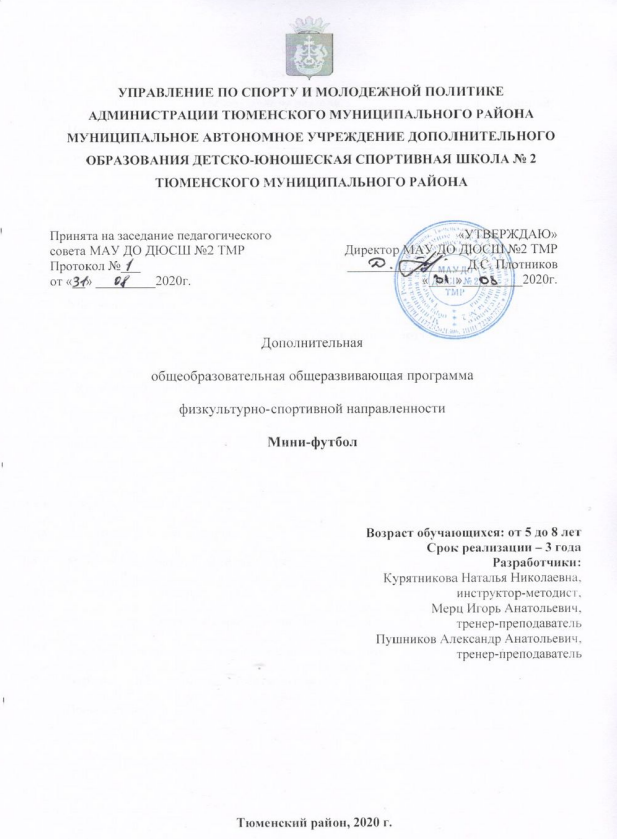 ОглавлениеПояснительная запискаНастоящая программа разработана- на основе ФЗ от 29 декабря 2012 года № 273-ФЗ «Об образовании в Российской Федерации»;- на основе ФЗ от 4 декабря 2007 года № 329-ФЗ «О физической культуре и спорте в Российской Федерации»;- на основе приказа Министерства спорта РФ от 27 декабря 2013 года№ 1125 «Об утверждении особенностей организации и осуществления образовательной, тренировочной и методической деятельности в области физической культуры и спорта»;- на основе Постановления Главного государственного врача Российской Федерации от 4 июля 2014 года № 41 «Об утверждении СанПиН 2.4.4.3172-14 «Санитарно-эпидемиологические требования к устройству, содержанию и организации режима работы образовательных организаций дополнительного образования детей», зарегистрировано в Минюсте Российской Федерации 20 августа 2014 года № 33660;- в соответствии с Уставом МАУ ДО ДЮСШ № 2 ТМР;- с учетом примерной программы спортивной подготовки по мини-футболу для ДЮСШ и СДЮШОР, автор Андреев С.Н., Алиев Э.Г., Левин В.С., Еременко К.В. 2008 г.Программа служит документом для эффективного построения работы с детьми, на этапе многолетней подготовки и для содействия успешному решению задач физического воспитания детей. Программа является основным документом при организации и проведении занятий в муниципальном автономном учреждении дополнительного образования детско-юношеской спортивной школы № 2 Тюменского муниципального района.В Программе даны конкретные методические рекомендации по организации и планированию тренировочной работы на различных этапах подготовки, отбору и комплектованию групп в зависимости от возраста, уровня развития физических и психофизиологических качеств, специальных способностей обучающихся. Направленность программы – физкультурно-спортивная. 1.1 Отличительные особенности вида спорта мини-футболМини-футбол - самый массовый, самый зрелищный, самый игровой из всех игровых видов спорта. Мини-футбол можно использовать в общеобразовательной школе, как часть программы по физической культуре, мини-футбол преподаётся в спортивных школах, где готовят технически, тактически грамотных игроков. В мини-футбол играют в командах мастеров, где мини-футбол - это профессия человека. Есть мини-футбол мужской и женский, это говорит о том, что мини-футбол интересен всем!Мини-футбол завоевывает все большую популярность в мире. Сегодня более 80 стран развивают эту игру. Прочно обосновалась эта игра и в России. Заметные шаги в своем развитии делает и женский мини-футбол. Все большее внимание уделяется в стране и развитию детского и юношеского мини-футбола. Открываются первые спортивные школы по этому виду спорта, при мини-футбольных клубах организуются специализированные группы юных футболистов, во всероссийских соревнованиях ежегодно участвуют юношеские команды четырех возрастных групп. Мини-футбол – игра очень привлекательная. Ведь, участвуя в игре, ребята получают удовольствие от умения укрощать мяч, от удачного взаимодействия с партнёрами, от напряжённой борьбы с соперником. Наблюдая за игрой со стороны, мы восхищаемся красотой и искромётностью комбинаций, ловкими финтами футболистов.Играя в мини-футбол, каждый значительно чаще, чем сажем, в футболе, соприкасается с мячом и участвует в общих игровых действиях. Да и голов в мини-футболе забивается значительно больше, а это тоже плюс.Есть у мини-футбола и другие достоинства. В эту игру можно играть на площадках малых размеров и с меньшим числом игроков командах, следовательно, для этого можно приспособить любую полянку или лужайку.В мини-футбол с успехом можно играть в спортивных залах, хоккейных «коробках», на простейших площадках, в жилых кварталах. Словом, можно смело утверждать, что это универсальная игра, словно специально создана для всеобщего увлечения.1.2 Актуальность, новизна, педагогическая целесообразностьАктуальность программы обусловлена положительным оздоровительным эффектом, компенсацией недостаточной двигательной активности современных детей и подростков, формированием и совершенствованием двигательных умений и навыков наряду с оптимизацией развития физических качеств, совершенствованием функциональных возможностей организма и повышением работоспособности.Новизна программы, заключается в том, что она не нацелена на подготовку профессиональных спортсменов, а развивает «многие свойства личности», не выделяющие явно каких-либо приоритетов среди многообразных способностей ребенка. С другой стороны, программа взаимосвязана с дополнительной предпрофессиональной образовательной программой в области физической культуры и спорта по виду спорта «мини-футбол», реализуемой в детско-юношеской спортивной школе.Педагогическая целесообразность заключается в осуществлении учета физиологических и психологических особенностей каждого обучающегося, в предоставлении каждому из них возможности осваивать тренировочные упражнения в соответствии с возрастными особенностями организма.Основополагающие принципы: - принцип индивидуализации – предполагает учет личных возможностей и способностей ребенка;- принцип доступности – программа построена на доступном в изложении материале;- принцип последовательности - определяет последовательность изложения программного материала, чтобы обеспечить в учебно-тренировочном процессе преемственность задач, средств и методов подготовки, рост показателей уровня физической подготовки.- принцип комплексности – предусматривает тесную взаимосвязь всех сторон учебно-тренировочного процесса (физической, технико-тактической, психологической и теоретической подготовки, воспитательной работы и комплексного контроля).1.3 Цели, задачи ПрограммыПрограмма направлена на:-удовлетворение индивидуальных потребностей в занятиях физической культурой и спортом;-формирование культуры здорового и безопасного образа жизни, укрепление здоровья;-выявление, развитие и поддержку талантливых детей, проявивших выдающиеся способности;-социализацию и адаптацию к жизни в обществе;-формирование общей культуры;-профилактику асоциального поведения.Цель программы: обеспечение разностороннего физического развития и укрепление здоровья обучающихся, посредством игры в мини-футбол. Основными задачами спортивно-оздоровительного этапа являются:Образовательные:обучение основам знаний профилактике травматизма;расширение объёма знаний о различных видах двигательной активности, освоение техники движений;овладение основами техники перемещения, передачи мяча;начальное обучение тактическим действиям.Развивающие:развитие основных двигательных качеств (силы, быстроты, ловкости, гибкости и т.д.) и умений рационально использовать их в различных условиях;развитие интеллектуальных и нравственных способностей;укрепление здоровья и содействие правильному физическому развитию;Воспитательные:воспитание волевых качеств: целеустремленности, настойчивости, формирование характера, утверждение активной жизненной позиции, оптимизма;воспитание умения самосовершенствоваться;формирование потребности в здоровом образе жизни;формирование навыков организации повседневной физической активности.1.4 Сроки реализации Программы, наполняемость групп.		Сроки реализации программы: 3 года. 		Количество часов в учебном году по программе: 126 часов (из расчета 42 учебные недели)	 	Занятия проводятся 3 раза в неделю по 1 часу (академический час 45 мин) (Приложение N 3 к СанПиН 2.4.4.3172-14 Рекомендуемый режим занятий детей в организациях дополнительного образования)Возраст детей: данная программа рассчитана на детей от 5 до 8 лет.Минимальный возраст зачисления на обучение: 5 лет.Наполняемость групп представлена в таблице 1.Требования к спортивной подготовке, наполняемость группТаблица 1Формы и режим занятий. Основной формой учебно-тренировочного процесса являются групповые учебно-тренировочные, теоретические занятия, а также занятия с применением дистанционных технологий. Занятия учебных групп проводятся три раза в неделю по 1 часу (академический час 45 мин) по расписанию, утвержденному администрацией ДЮСШ, составленному с учетом наиболее благоприятного режима труда и отдыха обучающихся, их возрастных особенностей.На спортивно-оздоровительном этапе подготовки осуществляется физкультурно-оздоровительная работа, направленная на всестороннюю физическую подготовку и знакомство обучающихся, с основами выбранного вида спорта.Спортивно-оздоровительная группа комплектуется из всех желающих заниматься этим видом спорта, имеющих разрешение врача.1.5 Ожидаемые результатыОжидаемые результаты:- развитие физических качеств (выносливость, быстрота, скорость и др.);-формирование устойчивого интереса, мотивации к занятиям физической культурой и к здоровому образу жизни;- овладение основами техники мини-футбола.Обучающиеся должны знать и иметь представление:- об особенностях зарождения, истории мини-футбола;-  о физических качествах и правилах их тестирования;- основы личной гигиены, причины травматизма при занятии мини-футболом и правила его предупреждения;Способы проверки ожидаемых результатов осуществляются с использованием педагогического контроля, определяющего эффективность реализации программы.Применяются следующие виды и формы контроля:- предварительный контроль (оценка уровня развития физических качеств), осуществляется тренером-преподавателем в форме антропометрии.- текущий контроль (оценка усвоения изучаемого материала, физической подготовленности и состояния здоровья) осуществляется тренером-преподавателем в форме наблюдения. - промежуточный и итоговый контроль проводится один раз в полугодие в форме тестирования.Формами подведения итогов по программе являются: Промежуточные и итоговые контрольно-переводные испытания.Для проверки результатов обучения проводится прием контрольных нормативов по ОФП (Таблица 6).Для проверки результатов обучения подготовки проводится прием контрольных нормативов по СФП и технических приемов ведения игры в футбол. Контроль осуществляется в течении года обучения и результаты данного контроля тренер-преподаватель вносит в таблицу показателей выполнения СФП и ТП (технических приемов игры) (Приложение 1).2. Учебный план2.1 Продолжительность и объемы реализации Программы по предметным областямПрограмма предусматривает последовательность изучения материала по технической, тактической, специальной физической, психологической, теоретической подготовке в соответствии с годами обучения и возрастом обучающихся. Установленная учебная нагрузка является минимальной. Учебно-тематический план рассчитан на 42 учебных недель. Распределение учебных часов по предметным областям представлено в таблице 2.Спортивно-оздоровительный этап охватывает всех желающих заниматься мини-футболом и решает задачу физического развития и подготовленности занимающихся, воспитания личностных качеств, освоение и совершенствование жизненно важных двигательных навыков, основ спортивной техники футбола в процессе систематических многолетних физкультурно-спортивных занятий.По завершении обучения, обучающиеся должны ЗНАТЬ: - влияние оздоровительных систем физического воспитания на укрепление здоровья, профилактику заболеваний и вредных привычек; - историю развития игры в футбол;- правила и способы планирования системы индивидуальных занятий физическими упражнениями различной направленности; - правила использования спортивного инвентаря и оборудования; - правила личной гигиены, профилактики травматизма и оказания доврачебной помощи при занятиях физическими упражнениями; - основные правила игры в футбол. УМЕТЬ: - выполнять технические приёмы; - играть в футбол по основным правилам; -контролировать и регулировать функциональные состояния организма при выполнении физических упражнений; - управлять своими эмоциями, эффективно взаимодействовать с взрослыми и сверстниками, владеть культурой общения; - соблюдать правила гигиены, безопасности и профилактики травматизма при занятиях физическими упражнениями, оказывать первую медицинскую помощь при травмах и несчастных случаях.Примерный учебный план спортивно-оздоровительного этапа отделения футболаТаблица 2Примечание:*Объем тренировочной нагрузки в неделю (в академических часах) определен приложением № 1 «Особенности формирования групп и определения объема недельной тренировочной нагрузки занимающихся с учетом этапов (периодов) подготовки (в академических часах)  Приказа Министерства спорта РФ от 27 декабря 2013 года № 1125.3. Содержание программыСпортивно-оздоровительный этап - работа с неподготовленными детьми, с разным уровнем физического развития, поэтому распределение учебного материала в годичном цикле целесообразно проводить по месячным и недельным циклам, не придерживаясь концепции периодизации. В течении всего года проводится широкий круг средств и методов игровой подготовки, направленных на развитие игрового и оперативного мышления юных спортсменов. Динамика распределения нагрузок по годам этапа предварительной подготовки говорит об увеличении объемов всех видов подготовки от первого к третьему году обучения. Различие этих годов заключается в использовании различных методов и средств подготовки от более простых на первом году обучения к более сложным.3.1 Теоретическая подготовкаТеоретическая подготовка проводится в форме бесед, лекций, самостоятельного изучения теоретического материала, просмотра и анализа видеороликов и фильмов, а также непосредственно на тренировке. Теоретический материал разработан во взаимосвязи с физической, технико–тактической, моральной и волевой подготовкой.Теоретические знания должны иметь определенную целевую направленность, вырабатывать у занимающихся умение использовать полученные знания на практике в условиях тренировочных занятий. Учебный материал распределяется на весь период обучения. При проведении теоретических занятий следует учитывать возраст занимающихся и излагать материал в доступной форме. Контроль за усвоением знаний проводиться в виде опроса. В этом случае преподаватель обычно должен проверить у обучающихся наличие системы знаний, выяснить какие элементы системы не усвоены. Лучше всего проверку знаний проводить в форме опросов, беседы или тестирования. Эта форма контроля наиболее эффективна. Периодически контроль может проводиться при подготовке к соревнованиям (по знанию положений правил соревнования, правил поведения, этики и морали, тактике и др.).Примерный перечень тем для изучения теоретического материала представлен в таблице 3.Примерный перечень темдля изучения теоретического материала по виду спорта «футбол»:Таблица 33.2 Физическая подготовкаОбщая физическая подготовка (ОФП) включает в себя систему занятий физическими упражнениями, которая направлена на развитие всех физических качеств (сила, выносливость, скорость, ловкость, гибкость) в их гармоничном сочетании. Для поддержания и развития уровня физической подготовки обучающихся проводится ряд различных упражнений.Упражнения по общей физической подготовкеСтроевые упражнения. Команды для управления строем. Шеренга колонна, фланг, интервал, дистанция. Построение, выравнивание строя, расчет по строю, Повороты на месте и в движении. Сомкнутый и разомкнутый строй. Перестроения из одной шеренги в две, из колонны по одному в колонну по два. Перемена направления движения. Переход с шага на бег и с бега на шаг. Изменение скорости движения строя. Остановка. Сомкнутый и разомкнутый строй. Виды размыкания. Упражнения для мышц рук и плечевого пояса. Из различных исходных положений (в основной стойке, на коленях, сидя, лежа и т.д.) вращения, махи, сгибание и разгибание рук, отведение и приведение, рывки одновременно двумя руками и разновременно. То же во время ходьбы и бега. То же с предметами. Многократные броски набивного мяча вперед и над собой, ловля набивного мяча. Упражнения для мышц шеи и туловища. Наклоны, вращения и повороты головы в различных направлениях. Упражнения на формирование правильной осанки. Наклоны и повороты туловища, круговые вращения туловищем. В положении лежа на спине поднимание и опускание прямых и согнутых ног, круговые движения одной и обеими ногами, поднимание и опускание туловища. Из различных исходных положений (лежа, сидя, из виса) выполнение угла. Смешанные упоры. Различные сочетания этих движений.Упражнения для мышц ног. Поднимание на носки. Приседания на одной и обеих ногах. Маховые движения в переднем, заднем и боковом направлениях. Выпады. Выпады с дополнительными пружинящими покачиваниями. Различные подскоки на одной и обеих ногах. То же с предметами. Сгибание и разгибание ног в смешанных висах и упорах. Прыжки. Упражнения с сопротивлением.  Упражнения для всех групп мышц. Общеразвивающие упражнения без предметов и с предметами (набивные мячи, гантели, гимнастические палки, резиновые амортизаторы, скакалки). Упражнения на гимнастических снарядах (гимнастические стенка и скамейка, брусья, перекладина). Акробатические упражнения (группировки и перекаты в различных положениях; кувырки вперед и назад; стойки на лопатках; голове и руках; соединение нескольких акробатических элементов в комбинации). Подвижные игры и эстафеты с бегом, прыжками, метаниями, с преодолением полосы препятствий, переноской предметов, бросками и ловлей мячей. Спортивные игры (пионербол, лапта и др.). Лыжи. Плавание.Упражнения для развития силы. Упражнения с преодолением собственного веса: подтягивание из виса, отжимание в упоре, приседания на одной и двух ногах. Преодоление веса и сопротивления партнера. Переноска и перекладывание груза. Лазанье по канату, шесту, лестнице. Перетягивание каната. Упражнения на гимнастической стенке. Упражнения с набивными мячами. Упражнения для развития скоростных качеств. Старты с места и в движении по зрительному и звуковому сигналу. Игра в настольный теннис. Бег на короткие дистанции (20-) с возможно максимальной скоростью. Бег с горы. Выполнение простых общеразвивающих упражнений с возможно максимальной скоростью. Проведение различных эстафет, стимулирующих выполнение различных двигательных действий с максимальной скоростью.Упражнения для развития гибкости. Общеразвивающие упражнения с широкой амплитудой движения. Упражнения с помощью партнера (пассивные наклоны, отведения ног, рук до предела, мост, шпагат). Упражнения с гимнастической палкой или сложенной вчетверо скакалкой: наклоны и повороты туловища с различными положениями предметов (вверх, вперед, вниз, за голову, на спину); перешагивание и перепрыгивание, «выкруты» и круги. Упражнения на гимнастической стенке, гимнастической скамейке.Упражнения для развития ловкости. Разнонаправленные движения рук и ног. Кувырки вперед, назад, в стороны с места, с разбега и с прыжка. Перевороты вперед, в стороны, назад. Стойки на лопатках. Прыжки на батуте. Упражнения в равновесии на гимнастической скамейке, бревне; равновесие при катании на коньках, спусках на лыжах с гор. Жонглирование двумя-тремя теннисными мячами. Метание мячей в подвижную и неподвижную цель. Метание после кувырков, поворотов.Упражнения для развития скоростно-силовых качеств. Прыжки в высоту через препятствия, планку, в длину с места, многократные прыжки с ноги на ногу, на двух ногах. Перепрыгивание предметов (скамеек, мячей и др.), «чехарда». Прыжки в глубину. Бег и прыжки по лестнице вверх и вниз. Бег по снегу, по песку. Эстафеты, комбинированные с бегом, прыжками, метаниями. Метание гранаты. Групповые упражнения с гимнастической скамейкой.Специальная физическая подготовкаОсновными средствами специальной физической подготовки являются специальные упражнения, адекватные структуре технико-тактических приемов.Упражнения для развития быстроты. Бег с остановками и изменением направления. Бег под уклон 3-5 градусов. Бег прыжками. Рывки на 5-8- из различных исходных положений. Бег за лидером. Бег с максимальной частотой шагов на месте и перемещаясь. Повторный бег по дистанции от 20 до  со старта и с хода с максимальной скоростью. Челночный бег на 5, 8 и  (общий пробег за одну попытку до ). Челночный бег (вначале отрезок преодолевается лицом вперед, а затем - спиной вперед и т.д.). Челночный бег приставными шагами. Эстафетный бег. Подвижные игры типа «День и ночь», «Вызов номеров», «Рывок за мячом», «Салочки» и т.д. Выполнение общеразвивающих упражнений в максимальном темпе. Стартовые рывки к мячу с последующим ударом в цель. Стартовые рывки с партнером за овладение мячом. Ведение мяча в быстром темпе на 10-. То же, но с обводкой стоек. Выполнение технических приемов в быстром темпе (прием мяча под подошву, уход в сторону или с поворотом на 180° и удар в цель и т.д.).Для вратарей. Из основной стойки рывки вперед и в стороны на 3-5-. Бег на короткие отрезки с прыжками вверх, вперед в конце дистанции. Прыжки в глубину с последующим выпрыгиванием вверх. Из основной стойки вратаря рывки на 3-5- на перехват или отбивание катящихся мячей или же летящих на различной высоте. Из различных исходных положений (приседа, широкого выпада, седа, лежа и т.д.) рывки на 3- с последующей ловлей или отбиванием катящихся мячей или же летящих на различной высоте.Упражнения для развития скоростно-силовых качеств. Приседание и резкое выпрямление ног со взмахом руками вверх. То же с прыжком вверх. То же с набивным мячом в руках. Подскоки и прыжки после приседа без отягощения и с отягощением. Прыжки на одной и обеих ногах на месте и с продвижением лицом вперед, спиной вперед и боком. То же с отягощением. Прыжки по ступенькам с максимальной скоростью Прыжки в глубину с места и с разбега. Спрыгивание с высоты (40-) с последующим прыжком вверх или рывком на 5-. Беговые и прыжковые упражнения, выполняемые в гору, по песку, опилкам. Эстафеты и подвижные игры с бегом и прыжками.Для вратарей. Из упора, стоя у стены, одновременное и попеременное сгибание и разгибание рук в лучезапястных суставах. То же, но отталкиваясь от стены ладонями и пальцами. В упоре лежа передвижение на руках по кругу (вправо, влево), носки ног на месте. В упоре лежа, одновременно отталкиваясь от пола руками и ногами, хлопки ладонями. Метание мячей различного веса на дальность и быстроту. Броски мини-футбольных мячей от ворот на дальность и быстроту. Многократные броски набивных мячей одной рукой от плеча и двумя руками от груди, ловля мячей. Серии прыжков в основной стойке вратаря толчком обеих ног в стороны, то же с предварительным приставным шагом с отягощением и без отягощения. Из основной стойки вратаря многократные рывки на 3- с броском на катящийся или неподвижно лежащий мяч. Многократные броски мяча в стену (батут) с последующей ловлей.Упражнения для развития специальной выносливости. Повторное выполнение беговых и прыжковых упражнений. Повторный бег с ведением мяча. Переменный бег (несколько повторений с переменной скоростью). Кроссы с переменной скоростью. Бег в колонне по одному вдоль границ игрового поля и выполнение по сигналу определенного задания (ускорение, остановка, изменение направления и способа передвижения, поворот на 90°, 180° или 360°, прыжок вверх, кувырок вперед или назад и т.д.). Многократное повторение специальных технико-тактических упражнений (повторный бег с мячом с обводкой стоек и ударом в цель; бег с мячом на скорость на 30- и т.д.). Игровые упражнения с мячом большой интенсивности. Игры с увеличением продолжительности. Учебные игры с уменьшенными по численности составами команд. Многократные повторения упражнений в беге, прыжках, технико-тактических упражнениях с различной интенсивностью и различной продолжительностью работы и отдыха. Игры учебные с удлиненным временем, с заданным темпом перехода от защиты к нападению и обратно. Круговая тренировка (скоростно-силовая, специальная).Для вратарей. Многократное выполнение в течение 5-8 мин. приемов ловли и отбивания мячей после ударов, выполняемых 3-4 игроками с минимальными интервалами. Многократное выполнение рывков с линии ворот с бросками за катящимися и летящими мячами, направляемыми в штрафную площадь с минимальными интервалами несколькими игроками. Вбрасывание мяча различными способами в различные цели, помещенные в различных участках игрового поля. Выбивание мяча ногой в различные зоны игрового поля. Многократное повторение ловли мячей, набрасываемых несколькими партнерами, в разные углы ворот, в прыжке.Упражнения для развития игровой ловкости. Кувырки вперед и назад, в стороны через правое и левое плечо. Жонглирование мячом, чередуя удары различными частями подъема, стопы, бедром, головой. Ведение мяча по кругу, «восьмерке», по ограниченному коридору. Ведение мяча головой. Парные и групповые упражнения с передачами, ведением мяча, обманными движениями и ударами в цель. Прыжки с места и с разбега, доставая головой подвешенный мяч. То же, но с поворотом на 90°. Прыжки с места и с разбега с ударом головой по летящим мячам в цель. Удары ногой с лета в прыжке в цель. Эстафеты с ведением и передачей мяча. Удары ногой и головой в цель после выполнения кувырка вперед, поворота на 180° и 360°, бега змейкой и т.д. Жонглирование теннисным мячом, чередуя удары различными частями подъема со сторонами стопы. Подвижные игры с мячом «Живая цель», «Салки мячом», «Ловля парами» и др.Для вратарей. Переворот в сторону с места и с разбега. Стойка на голове, лопатках и руках. Из стойки на руках - кувырок вперед. Кувырок назад через стойку на руках. Переворот вперед с разбега. Упражнения на батуте: прыжки на обеих ногах, сальто вперед и назад согнувшись, сальто назад прогнувшись. Различные прыжки с короткой скакалкой. Прыжки с короткого разбега, доставая высоко подвешенный мяч руками и кулаком. Из различных исходных положений (сидя, лежа и т.д.) встать и в прыжке или броске овладеть мячом, набрасываемым партнером. Упражнения в равновесии на гимнастической скамейке и бревне.Упражнения для развития специальных силовых и скоростно-силовых качеств мышц ног, определяющих эффективность передвижения футболистов в соревновательной деятельности. Бег с преодолением препятствий. Бег с резиновым поясным эспандером. Упражнения с партнером. Челночный бег. Упражнения для развития специальной силовой и скоростно-силовой направленности способствует успешному ведению контактных единоборств.  Упражнения с партнером: петушиный бой с выполнением толчкового движения плечом, грудью и задней частью бедра. 3.3 Техническая подготовкаТехническая подготовка является одной из важных составляющих системы подготовки спортсменов высокой квалификации. Она тесно связана с другими видами подготовки (физической, тактической, игровой и психологической) и во многом определяет уровень спортивного мастерства футболиста. Высокая техническая подготовленность спортсмена позволяет ему полноценно реализовать свой двигательный (физический) потенциал в соревновательной деятельности и успешно решать сложные тактические задачи в экстремальных условиях соревновательной деятельности. 3.4 Тактическая подготовкаТактическая подготовка – это педагогический процесс, направленный на достижение эффективного применения технических приемов на фоне изменений игровых условий с помощью тактических действий.Под тактической подготовкой понимается совершенствование рациональных приемов решения задач, возникающих в процессе соревновательной деятельности, и развитие специальных, определяющих решение этих задач. Задачи тактической подготовки: - создание и использование благоприятных ситуаций;- сбор информации о противнике;- планирование соревновательного дня (режим отдыха, питания, питьевой режим).4. Методическое обеспечение программы4.1 Условия реализации Программы	Программа рассчитана на детей от 5 до 8 лет сроком на 3 года.Занятия проводятся 3 раза в неделю по 1 часу (академический час 45 мин.)         Для усиления интереса детей к занятиям мини-футболом наиболее эффективным является построение учебного процесса следующим образом:  в начале освоения каждого нового приема игры, обучающиеся знакомятся с правильным его выполнением и применением в игре.  обучающиеся просматривают предлагаемые фотоматериалы и показ приема тренером.  каждый обучающийся осваивает и отрабатывает новый прием игры с тренером и другими участниками команды.   		Обучающиеся приходят на занятия в спортивной одежде и обуви. 	Мониторинг реализации Программы представлен в таблице 4.Мониторинг реализации ПрограммыТаблица 44.2 Методические приемы и формы организации занятий	В мини-футболе широко применяются разнообразные методические приемы общепринятых словесного, наглядного и практического методов, а также вспомогательные методы: помощи, идеомоторный представлены в таблице 5: МЕТОДИЧЕСКОЕ ОБЕСПЕЧЕНИЕТаблица 54.3 Техника безопасности в процессе реализации Программы1. К занятиям по мини-футболу допускаются лица, прошедшие медицинский осмотр и инструктаж по охране труда.2. При проведении занятий должно соблюдаться расписание учебно-тренировочных занятий, установленные режимы занятий и отдыха.3. При проведении занятий по мини-футболу возможно возникновение травм: - травмы при падении на скользком, твердом или неровном поле (покрытии); - слабо закрепленные ворота, крючки для сетки; - выполнение тренировочного задания без разминки. 4.Раздевалки, спортивный зал должны быть обеспечен огнетушителями и аптечкой, укомплектованной необходимыми медикаментами и перевязочными средствами для оказания первой помощи пострадавшим. 5. Правильная организация и проведение тренировочных занятий. 6. Последовательное и прочное освоение обучающими технико-тактических действий и защитных приемов. 7. После проведения учебно-тренировочных занятий по футболу принять душ или тщательно вымыть лицо и руки с мылом.Требования безопасности перед началом занятий 1. Надеть спортивный костюм и спортивную обувь (кеды, бутсы, кроссовки). 2. Проверить санитарно-гигиенические условия в местах занятий. 3. Проверить исправность спортивного инвентаря и оборудования. Ворота, стойки, ограждения стен должны быть без острых углов. 4. Ознакомить обучающихся с правилами поведения и техникой безопасности во время проведения учебно-тренировочного занятия. 5. Проверить состояние здоровья воспитанников перед тренировкой. Требования безопасности во время занятий1. Правильное проведение разминки с соответствующей подготовкой мышечного и связочно-суставного аппаратов к работе. 2. Не выполнять технических действий без тренера-преподавателя, а также без страховки. 3. При занятиях на открытой площадке обеспечить условия, препятствующие переохлаждению дыхательных путей, то есть при низкой температуре дышать через шарф, ватно-марлевую маску и т.д. 4. Для избежания травмы надкостницы проводить занятия в щитках, шипы должны соответствовать стандарту. 5. При выполнении упражнений потоком (один за другим) соблюдать достаточные интервалы, чтобы не было столкновений. 6. При ударах по воротам не стоять на траектории полета мяча. 7. При использовании вспомогательных средств (стойки, малые ворота, барьеры) соблюдать меры предосторожности. 8. При силовых единоборствах контролировать правила игры в футбол. 9. Соблюдать дисциплину на занятиях. Требования безопасности в аварийных ситуациях 1. При возникновении пожара в спортивном зале немедленно прекратить занятия, эвакуировать воспитанников из спортивного зала и сообщить о пожаре в ближайшую пожарную часть по телефону 01. Приступить к тушению пожара с помощью первичных средств пожаротушения. 2. При получении обучающимся травмы немедленно оказать помощь пострадавшему, сообщить об этом администрации учреждения, родителям пострадавшего, при необходимости отправить его в ближайшее лечебное учреждение. Требования безопасности по окончании занятий 1. Убрать в отведенное место для хранения спортивный инвентарь. 2. Снять спортивный костюм и спортивную обувь. 3. Принять душ или тщательно вымыть лицо и руки с мылом4.4 Комплексы контрольных упражнений для оценки результатов освоения Программы Для определения уровня освоения программы на стартовом уровне обучения проводится контроль нормативов по ОФП.Бег 30 м. Бег выполняется с высокого старта. Секундомер запускается по первому движению испытуемого.Челночный бег 30 м (3х10 м). На расстоянии 6 м друг от друга обозначаются линия старта и контрольная линия. По сигналу испытуемый начинает бег, преодолевая обозначенную дистанцию 5 раз. При изменении направления движения обе ноги испытуемого должны пересекать каждый раз одну из упомянутых линий.Прыжок в длину с места. Испытуемый принимает исходное положение на контрольной линии (ноги на ширине плеч). Не переступая ее, он делает несколько махов руками и, с силой оттолкнувшись, махом рук снизу-вверх производит прыжок. Из трех попыток засчитывается лучший результат.Бег 400 м. Проводится на стадионе. Контрольные нормативы для обучающихся спортивно-оздоровительного этапа представлены в таблице 6.Примерные контрольные нормативы для обучающихся спортивно-оздоровительного этапа Таблица 6В данной таблице возможны изменения видов нормативов на усмотрение тренера-преподавателя по согласованию с руководством учреждения. Для контроля уровня общей физической подготовки можно принять нормативы комплекса ГТО («Готов к труду и обороне»).На базовом уровне обучения для контроля освоения программы применяются различные формы промежуточной и итоговой аттестации. Помимо аттестации тренер-преподаватель осуществляет контроль формирования навыков специально-физической подготовки и технико-тактических умений в течение учебного года. Показатели контроля фиксируются в сводной таблице (Приложение 1). Оценка данных показателей осуществляется по 5-бальной системе, где:«5 баллов» или «отлично» - безупречное выполнение специального технического приема по виду спорта, доведенное до уровня умения;«4 балла» или «хорошо» - выполнение специального технического приема с некоторыми неточностями и недочетами, требует дополнительной тренировки до уровня умения;«3 балла» или «удовлетворительно» - средний уровень выполнения специального технического приема, показатель знания приема, требующий дополнительной отработки;«2 балла» или «неудовлетворительно» - выполнение приема с большим количеством ошибок и без результата, требует дополнительной тщательной работы до достижения положительного результата;«1 балл» или «плохо» - невыполнение приема.После оценивания каждого приема технико-тактической подготовки подводится итог, который представляет собой средний балл освоения программы. Перевод обучающегося на следующий год осуществляется при формировании итогового показателя в 3 балла и выше. Показатель итога менее 3 баллов подразумевает неосвоение программы. Обучающимся, неосвоившим программные требования текущего года обучения, предлагается повторная аттестация до начала следующего учебного года. При повторном показателе итоговой аттестации ниже 3 баллов обучающемуся рекомендуется прекращение обучения по данной программе.4.5 Методы организации занятийФронтальный метод помогает следить за действиями всех одновременно, используется в ходе разучивания простых движений, когда обучающиеся способны сразу овладеть показанными упражнениями, обеспечивает   большую   плотность занятий.Групповой метод позволяет объединять обучающихся в малые группы по уровню их подготовленности, варьируя степень нагрузки и интенсивность выполнения упражнений. Индивидуальный метод обеспечивает индивидуальный подход к обучающимся, позволяет исправлять ошибки, воспитывать навык самостоятельных занятий. В процессе занятия в зависимости от возраста и уровня подготовленности обучающихся используются:Игровой метод - придаёт учебно-воспитательному процессу привлекательную форму, облегчает процесс запоминания и освоения упражнений, способствует развитию мышления, воображения и творческих способностей обучающегося.Структурный метод - последовательное разучивание и усвоение
движений.Метод усложнения - обеспечивает переход от простых движений к более сложным. Разнообразие движений обеспечивается путём постепенного
добавления к простейшему варианту упражнения новых деталей. Серии
постепенно   усложняющихся   движений   составляет   при   этом   одну
двигательную фразу, последним в которой является наиболее сложное
движение. Метод сходства - помогает формировать идею простого движения в
разнообразные варианты. Метод блоков - используется для объединения движений в блоки по мере их усвоения, после чего они выполняются блоком. 4.6 Виды методической работы        Важным условием успешной работы со спортсменами является воспитательная работа, целью которой является создание условий для развития свободной, талантливой, физически здоровой личности ребенка, обогащенной знаниями и умениями, готовой к созидательной трудовой и спортивной деятельности и нравственному поведению. Она включает в себя единство воспитательных воздействий, направленных на формирование личности юного спортсмена и формирует итог комплексного влияния факторов социальной системы воспитания, в том числе: семьи, образовательной школы, коллектива педагогов. В воспитательной работе тренера необходима гибкая и многообразная система воздействий. Задачами воспитательного воздействия в учебно-тренировочном процессе являются:	формирование нравственного сознания;	формирование поведения: умений, навыков, привычек нравственного и дисциплинированного поведения, соответствующих черт характера;	формирование личностных качествВыполнение требований должно правильно оцениваться тренером с учетом возрастно-половых и индивидуальных особенностей спортсмена, поощряться или осуждаться. Использование тренером принципа воспитывающего обучения облегчает решение сложных воспитательных задач, реализация этого принципа проводится по следующим направлениям:- воспитание в процессе тренировочных занятий; - создание благоприятной обстановки, положительно влияющей на воспитательный процесс (место проведения занятий, спортинвентарь, одежда, личные качества и поведение тренера и т.п.); - сочетание воспитательного воздействия в процессе тренировки с планом воспитательных мероприятий, проводимых в группе и с занимающимися спортивной школы. Воспитательными средствами являются: • Личный пример и педагогическое мастерство тренера; • Высокая организация учебно-тренировочного процесса и физкультурно-спортивной деятельности; • Атмосфера трудолюбия, взаимопомощи, творчества, дружный коллектив; • Система морального стимулирования.Наиболее эффективному решению поставленных воспитательных задач способствует детальный подход к планированию учебно-воспитательного процесса. В МАУ ДО ДЮСШ №2 ТМР учебно-воспитательный план, как правило, составляется на учебный год (Приложение 2)В решении задач воспитательной работы важное место занимает самовоспитание юного спортсмена. В процессе самовоспитания всегда имеет место самонаблюдение, которое осуществляется в единстве с самоанализом и обобщением данных самонаблюдения. Самоанализ завершается самооценкой личности.Самостоятельная работа обучающихся имеет немаловажное значение в формировании спортивной личности. Самостоятельная работа включает в себя: комплекс утренней гимнастики (упражнения на формирование осанки, прыжки, пробежки, разнообразные махи, круговые движения и др.). Силовые упражнения (сгибание и разгибание рук из упора лежа, поднимание ног из положения лежа). Упражнения на гибкость, расслабление. Кросс, спортивные игры, плавание.Для гармоничного и разностороннего воздействия на обучающихся осуществляется работа с родителями.Существенное место в системе работы тренера с родителями обучающихся отводится психолого-педагогическому просвещению.         Формы взаимодействия педагогов и родителей.- Родительское собрание. - Совместная работа по организации и проведению мероприятий, соревнований и т.д.- Индивидуальные (групповые) консультацииСобственно, в ходе взаимодействия с родителями тренер понимает собственную роль в воспитании детей.  4.7 Материально техническое обеспечение образовательного процессаДля тренировок по футболу, нацеленных на достижение максимально возможного результата необходимо: • Спортивный зал; • Ворота; • Футбольные мячи; • Скакалки; • Гимнастические ма5.  Перечень информационного обеспеченияАндреев С.Н., Левин В.С. Мини-футбол // Липецк: ГУ РОГ «Липецкая газета», 2004. —496 с.Волков Л.В. Теория и методика детского и юношеского спорта//Киев: Олимпийская литература, 2002. - 294 с.Корх А.Я. Тренер: деятельность и личность // М.: Терра-спорт,2000.Лях В.И. Тесты в физическом воспитании школьников. М.: Акт, -1998.Максименко И.Г. Планирование и контроль тренировочного процесса в спортивных играх // Луганск: Знание, 2000. - 276 с.Матвеев Л.П. Основы общей теории спорта и системы подготовки спортсменов в олимпийском спорте // Киев. 1999.Никитушкин В.Г., Губа В.П. Методы отбора в игровые виды спорта // М.: ИКА, 1998. - 320 с.Спортивные игры. Техника, тактика обучения: Учебник для студентов высш. пед. уч. заведений / Под ред. Ю.Д. Железняка, Ю.М. Портнова. М.: АКАДЕМИЯ, 2001. - 520 с.Физиология человека / Под ред. Р. Шмидта и Г. Тевса. М.: Мир, 1996-198 с.Юный футболист: учебное пособие для тренеров/ Под общей ред. А.П.Лаптева и А.А.Сучилина. М.: ФиС, 1983. - 254 с.Рекомендуемая литература для родителей и обучающихся: Чанади А. Футбол. Техника. пер. с венгерского Помивктова В.М. М.: ФиС. 1978. Чанади А. Футбол. Стратегия. Пер.с венгерского Гербст Ю. М.: ФиС, 1981. Чанади А. Футбол. Тренировка. Пер.с венгерского. М.: ФиС, 1985.Интернет ресурсы:www.football.kulichki.netwww.soccer.ru	Приложение 1Контроль освоения специальных навыков и технических приемов по футболу     Группа_____________________________________________________     Тренер-преподаватель_________________________________________Тренер-преподаватель: _____________ ____________                                                                        (подпись)Приложение 2Структура и план учебно-воспитательной работы МАУ ДО ДЮСШ №2 ТМРСтруктура учебно-воспитательной работы МАУ ДО ДЮСШ №2 ТМРПлан учебно-воспитательной работы на 2020-2021 учебный год№Наименование разделаСтраница1.Пояснительная записка31.1Отличительные особенности вида спорта мини-футбол41.2Актуальность, новизна, педагогическая целесообразность51.3Цели, задачи61.4Сроки реализации91.5Ожидаемые результаты102.Учебный план122.1.Продолжительность и объемы реализации Программы по предметным областям123.Содержание Программы143.1.Теоретическая подготовка143.2Физическая подготовка163.3Техническая подготовка193.4Тактическая подготовка213.5Восстановительные мероприятия244.Методическое обеспечение Программы244.1Условия реализации программы244.2Методические приемы и формы организации занятий254.3Техника безопасности в процессе реализации Программы275.Перечень информационного обеспечения30Приложения31Этап подготовкиГод обученияМаксимальная наполняемость группТребования к спортивной подготовке на конец годаСО120Выполнение нормативов ОФПСО220Выполнение нормативов ОФПСО320Выполнение нормативов ОФПВиды подготовкиСпортивно-оздоровительный этапСпортивно-оздоровительный этапСпортивно-оздоровительный этапВиды подготовки1-й2-й3-йКоличество часов в неделю3331Обязательные предметные области1.1Теоретические основы физической культуры и спорта5551.2Общая физическая подготовка3535351.3Вид спорта5454541.3.1. Специально-физическая подготовка3535351.3.2. Техническая подготовка1515151.3.3. Участие в физкультурных и спортивных соревнованиях 4442Вариативные предметные области2.1Различные виды спорта и подвижные игры2020203Самостоятельная работа1010104Аттестация222Всего часов за 42 недель126126126тематика теоретический материал и основные знания по темеФизическая культура и спорт в РоссииПонятие «физическая культура». Физическая культура как составная часть общей культуры. Значение ее для укрепления здоровья, физического развития граждан России в их подготовке к труду и защите Родины. Роль физической культуры в воспитании молодежи. Основные сведения о спортивной квалификации. Спортивные разряды и звания. Порядок присвоения спортивных разрядов и званий. Юношеские разряды по футболу.Состояние и развитие футбола в РоссииИстория развития в мире и в нашей стране. Достижения футболистов в России на мировой арене. Количество занимающихся в России и в мире. Спортивные сооружения для занятий и их состояние. Итоги и анализ выступлений сборных национальных, молодежных и юниорских команд на соревнованиях.Воспитание нравственных и волевых качеств спортсменаРешающая роль социальных начал в мотивации спортивной деятельности. Спортивно-этическое воспитание. Психологическая подготовка в процессе спортивной тренировки. Формирование в процессе занятий спортом нравственных понятий, оценок, суждений. Воспитание чувства ответственности перед коллективом. Общая и специальная психологическая подготовка. Инициативность, самостоятельность и творческое отношение к занятиям. Регуляция уровня эмоционального возбуждения. Основные приемы создания готовности к конкретному соревнованию. Гигиенические требования к занимающимся спортомПонятие о гигиене и санитарии. Общие представления об основных системах энергообеспечения человека Дыхание. Значение дыхания для жизнедеятельности организма. Жизненная емкость легких. Потребление кислорода. Функции пищеварительного аппарата. Особенности пищеварения при мышечной работе. Понятие о рациональном питании и общем расходе энергии. Гигиенические требования к питанию спортсменов. Питательные смеси. Значение витаминов и минеральных солей, их нормы. Режим питания, регулирование веса спортсмена. Пищевые отравления и их профилактика. Гигиеническое значение кожи. Уход за телом, полостью рта и зубами. Гигиенические требования к спортивной одежде и обуви. Правильный режим дня для спортсмена. Значение сна, утренней гимнастики в режиме юного спортсмена. Режим дня во время соревнований. Рациональное чередование различных видов деятельности. Вредные привычки - курение, употребление спиртных напитков. Профилактика вредных привычек.Влияние физических упражнений на организм спортсменаПонятия об утомлении и переутомлении. Причины утомления. Субъективные и объективные признаки утомления. Переутомление. Перенапряжение. Восстановительные мероприятия в спорте. Проведение восстановительных мероприятий в спорте. Проведение восстановительных мероприятий после напряженных тренировочных нагрузок. Критерии готовности к повторной работе. Активный отдых. Самомассаж. Спортивный массаж. Баня. Основные приемы и виды спортивного массажа.Профилактика заболеваемости и травматизма в спортеПростудные заболевания у спортсменов.  Причины и профилактика.  Закаливание организма спортсмена. Виды закаливания. Общее понятие об инфекционных заболеваниях, источники инфекции и пути их распространения. Предупреждение инфекционных заболеваний при занятиях спортом. Пути распространения инфекционных заболеваний. Меры личной и общественной профилактики. Патологические состояния в спорте: перенапряжение сердца, заболевание органов дыхания, острый болевой печеночный синдром. Травматизм в процессе занятий данным видом спорта; оказание первой помощи при несчастных случаях. Доврачебная помощь пострадавшему, приемы искусственного дыхания, транспортировка пострадавшего. Профилактика спортивного травматизма. Временные ограничения и противопоказания к тренировочным занятиям и соревнованиям.Общая характеристика спортивной подготовкиПонятие о процессе спортивной подготовки. Взаимосвязь соревнований, тренировки и восстановления. Формы организации спортивной тренировки. Характерные особенности периодов спортивной тренировки. Единство общей и специальной подготовки. Понятие о тренировочной нагрузке. Основные средства спортивной тренировки. Методы спортивной тренировки. Значение тренировочных и контрольных игр. Специализация и индивидуализация в спортивной тренировке. Использование технических средств и тренажерных устройств. Общая характеристика спортивной тренировки юных спортсменов. Особенности спортивной тренировки юных спортсменов: многолетний прирост спортивных достижений, ограничение тренировочных и соревновательных нагрузок, значение общей физической подготовки. Самостоятельные занятия: утренняя гимнастика, индивидуальные занятия по совершенствованию физических качеств и техники движений.Физические способности и физическая подготовкаФизические качества. Виды силовых способностей: собственно-силовые, скоростно-силовые. Строение и функции мышц. Изменение в строении и функциях мышц под влиянием занятий спортом. Методика воспитания силовых способностей. Понятие быстроты, формы ее проявления. Методы воспитания быстроты движений. Воспитание быстроты простой и сложной двигательной реакции, облегчение внешних условий, лидирование, использование эффекта варьирования отягощениями. Гибкость и ее развитие. Понятие о ловкости как комплексной способности к освоению техники движений. Виды проявления ловкости. Методика воспитания ловкости. Понятие выносливости. Виды и показатели выносливости. Методика совершенствования выносливости в процессе многолетней подготовки.Основы техники и техническая подготовкаОсновные сведения о технике, о ее значении для роста спортивного мастерства. Средства и методы технической подготовки. Классификация приемов техники. Анализ техники изучаемых приемов. Методические приемы и средства обучения технике. О соединении технической и физической подготовки. Разнообразие технических приемов, показатели надежности техники, целесообразная вариантность. Просмотр видеозаписей.Спортивные соревнованияСпортивные соревнования, их планирование, организация и проведение. Значение спортивных соревнований для популяризации вида спорта. Спортивные соревнования как важнейшее средство роста спортивного мастерства. Ознакомление с командным планом соревнований, с положением о соревнованиях. Правила соревнований по данному виду спорта. Судейство соревнований. Судейская бригада: главный судья соревнований, судьи в поле, секретарь, хронометрист. Их роль в организации и проведении соревнований.Виды контроляФорма и содержаниеПоказателиПредварительный контрольАнтропометрияОценка общей физической подготовленности Текущий контрольНаблюдениеОценка усвоения изучаемого материалаПромежуточный и итоговый контрольТестированиеВыполнение контрольных нормативовРазделФормазанятийМетоды и приемы организации учебно-тренировочного процессаДидактическийматериал,техническое оснащениеФормаподведения итоговТеоретическая подготовка- беседа;-просмотр фотографий, рисунков и таблиц, учебных видеофильмов- самостоятельное чтение специальной литературы;-практические занятия;- занятия с применением дистанционных технологий- сообщение новых знаний;- объяснение;- работа с учебно-методической литературой;-работа по фотографиям;-работа по рисункам;-работа по таблицам;-практический показ.- фотографии;- рисунки;-учебные и методические пособия;-специальная литература;-учебно-методическая литература;- журнал «греко-римская борьба»;-научно-популярная литература;-оборудование и инвентарь.- участие в беседе;-краткий пересказ учебного материала;- семинары;-устный анализ к рисункам, фотографиям, фильмам.Общая физическаяподготовка-учебно-тренировочное занятие; - занятия с применением дистанционных технологий- словесный;- наглядный;- практический;- самостоятельный показ и подбор упражнений (проблемное обучение)-учебные и методические пособия;-учебно-методическая литература.контрольные нормативы по общей физической подготовке.- врачебный контроль.Специальная физическая подготовка- учебно-тренировочное занятие;- занятия с применением дистанционных технологий- словесный;- наглядный;- практический;- самостоятельный показ и подбор упражнений (проблемное обучение)- фотографии;- рисунки;- учебные и методические пособия;-учебно-методическая литература;контрольные нормативы и упражнениятекущий контроль.Техническая подготовка-учебно-тренировочное занятие- групповая, подгрупповая, фронтальная, индивидуально-фронтальная;- занятия с применением дистанционных технологий- словесный;- наглядный;- практический;- самостоятельный показ и подбор упражнений (проблемное обучение)- фотографии;- рисунки;- учебные и методические пособия;-учебно-методическая литература;-спортивный инвентарь.контр.упр.   нормативы и контр.тренировки.текущий контроль.Соревнования- контрольная тренировка;- соревнование- практический;-спортивный инвентарьпротокол соревнований, промежуточный, итоговыйКонтрольно-переводные испытанияфронтальная, индивидуально-фронтальная.- практический;- словесный;- спортивный инвентарь, методические пособия;протоколвводный, текущий.Медицинский контрольгрупповая, подгрупповая, индивидуально-фронтальная.- практический;- словесный;- оборудование для тестирования.вводный.вид контроляВозрастная группа 5-8 летВозрастная группа 5-8 летВозрастная группа 5-8 летвид контролявысокийсреднийнизкийБег на 30 м (с.)6,06,76,9Челночный бег 3*10 м (с.)9,210,010,3Прыжок в длину с места (см.)140120115Сгибание и разгибание рук в упоре лёжа на полу (кол-во раз)17107Бег на 400 м (без учета времени)***№ п/пФ.И. обучающихсякритерии оцениваниякритерии оцениваниякритерии оцениваниякритерии оцениваниякритерии оцениваниякритерии оценивания№ п/пФ.И. обучающихсяЗнакомство с историей происхождения и развития игры в футболЗнания правил игры футболВедение мяча, обводка стоек и удар по воротамПередача мяча (пас)Отбор мяча у соперникаитогНаправление воспитательной деятельностиСодержание работыСрок реализацииОтветственныеСЕНТЯБРЬСЕНТЯБРЬСЕНТЯБРЬСЕНТЯБРЬФизическое воспитаниеОрганизация процесса по физической подготовке:Организация процесса по физической подготовке:Организация процесса по физической подготовке:Физическое воспитаниеСоставление расписания занятий01.09.2020-10.09.2020заместитель директора Комиссарова О.Н.Физическое воспитаниеОрганизация учебно-тренировочного процесса- проведение учебно-тренировочных занятий01.09.2020-30.09.2020заместитель директора Комиссарова О.Н.,тренеры-преподавателиФизическое воспитаниеПроведение и участие в спортивно-массовых мероприятийПроведение и участие в спортивно-массовых мероприятийПроведение и участие в спортивно-массовых мероприятийФизическое воспитаниеУчастие в районных и областных спортивно-массовых и физкультурно-оздоровительных мероприятиях (по плану УСиМП)01.09.2020-30.09.2020Заместитель директора Вакарин А.В.,тренеры-преподавателиФизическое воспитаниеОхрана труда и профилактика травматизмаФизическое воспитание1. Проведение инструктажей по технике безопасности. Проведение инструктажа по профилактике травматизма во время учебно-тренировочных занятий, соревнований и спортивно-массовых мероприятий.01.09.2020-04.09.2020Тренеры-преподавателиФизическое воспитаниеАнтидопинговые мероприятияФизическое воспитаниеИнформационная беседа «Что такое допинг и допинг-контроль»15.09.2020-17.09.2020Врач по спортивной медицине Степанов О.Б.,тренеры-преподавателиРабота с семьейВзаимодействие с родителями в воспитании детей. Взаимодействие с родителями в воспитании детей. Взаимодействие с родителями в воспитании детей. Работа с семьейПроведение родительских собраний на тему «Ответственность родителей за воспитание своих детей»28.09.2020-04.10.2020 тренеры-преподавателиСоциальное и профессиональное ориентированиеУчастие в мероприятиях и конкурсах социальной и профессиональной направленностиУчастие в мероприятиях и конкурсах социальной и профессиональной направленностиУчастие в мероприятиях и конкурсах социальной и профессиональной направленностиСоциальное и профессиональное ориентированиеМероприятие «День молодежного самоуправления»08.09.2020инструкторы-методисты Курятникова Н.Н, Ракитина Л.Н.Социальное и профессиональное ориентированиеПрофилактика ПАВ, наркотических и токсических веществ, спиртосодержащей продукции, распространение психоактивных веществПрофилактика ПАВ, наркотических и токсических веществ, спиртосодержащей продукции, распространение психоактивных веществПрофилактика ПАВ, наркотических и токсических веществ, спиртосодержащей продукции, распространение психоактивных веществСоциальное и профессиональное ориентированиеПрофилактическая беседа «Сделай правильный выбор», приуроченное Областному Дню трезвости10.09.2020-11.09.2020инструкторы-методисты Курятникова Н.Н, Ракитина Л.Н.,тренеры-преподавателиСоциальное и профессиональное ориентированиеПрофилактика терроризма, экстремизма и нетерпимости в подростково-молодежной средеПрофилактика терроризма, экстремизма и нетерпимости в подростково-молодежной средеПрофилактика терроризма, экстремизма и нетерпимости в подростково-молодежной средеСоциальное и профессиональное ориентированиеПрофилактическое мероприятие «Молодежь – ЗА культуру мира, ПРОТИВ терроризма»01.09.2020-03.09.2020инструкторы-методисты Курятникова Н.Н, Ракитина Л.Н.,тренеры-преподавателиСоциальное и профессиональное ориентированиеМероприятия, направленные на профилактику возникновения ЧС (угрозы теракта, бытовые пожары, период таяния льда, химические отравления и т.д.)Мероприятия, направленные на профилактику возникновения ЧС (угрозы теракта, бытовые пожары, период таяния льда, химические отравления и т.д.)Мероприятия, направленные на профилактику возникновения ЧС (угрозы теракта, бытовые пожары, период таяния льда, химические отравления и т.д.)Социальное и профессиональное ориентированиеПрофилактическая беседа «Поведение во время пожара»01.09.2020-15.09.2020инструкторы-методисты Курятникова Н.Н, Ракитина Л.Н.,тренеры-преподавателиСоциальное и профессиональное ориентированиеПрофилактическая беседа «Опасность разведения костров в лесу»01.09.2020-15.09.2020инструкторы-методисты Курятникова Н.Н, Ракитина Л.Н.,тренеры-преподавателиСоциальное и профессиональное ориентированиеПрофилактика ДТП с участием несовершеннолетних, профилактика травматизма на объектах инфраструктуры железнодорожного транспортаПрофилактика ДТП с участием несовершеннолетних, профилактика травматизма на объектах инфраструктуры железнодорожного транспортаПрофилактика ДТП с участием несовершеннолетних, профилактика травматизма на объектах инфраструктуры железнодорожного транспортаСоциальное и профессиональное ориентированиеПрофилактические беседы с воспитанникам на знание правил дорожного движения01.09.2020-06.09.2020Тренеры-преподавателиСоциальное и профессиональное ориентированиеПрофилактика «Безопасный интернет»Профилактика «Безопасный интернет»Профилактика «Безопасный интернет»Социальное и профессиональное ориентированиеПрофилактическая беседа «Польза и вред интернета»21.09.2020-27.09.2020инструкторы-методисты Курятникова Н.Н, Ракитина Л.Н.,тренеры-преподавателиГражданско-патриотическое воспитаниеУчастие в мероприятиях и конкурсах социальной и гражданской направленностиУчастие в мероприятиях и конкурсах социальной и гражданской направленностиУчастие в мероприятиях и конкурсах социальной и гражданской направленностиГражданско-патриотическое воспитаниеПринятие участия в мероприятиях, посвященных Единому дню голосования13.09.2020Тренеры-преподавателиСплочение коллективаИндивидуальная работа с воспитанникамиИндивидуальная работа с воспитанникамиИндивидуальная работа с воспитанникамиСплочение коллективаПроведение бесед с воспитанниками о нормах и правилах поведения, взаимоуважения01.09.2020 – 30.09.2020Тренеры-преподавателиСплочение коллективаКоллективно-групповая деятельностьКоллективно-групповая деятельностьКоллективно-групповая деятельностьСплочение коллективаПодвижные игры и конкурсы на сплочение коллектива в ходе учебно-тренировочных занятий01.09.2020-15.09.2020Тренеры-преподавателиОКТЯБРЬОКТЯБРЬОКТЯБРЬОКТЯБРЬФизическое воспитаниеОрганизация процесса по физической подготовке:Организация процесса по физической подготовке:Организация процесса по физической подготовке:Физическое воспитаниеОрганизация учебно-тренировочного процесса      - проведение учебно-тренировочных занятий01.10.2020-31.10.2020заместитель директора Комиссарова О.Н.,тренеры-преподавателиФизическое воспитаниеПроведение и участие в спортивно-массовых мероприятийПроведение и участие в спортивно-массовых мероприятийПроведение и участие в спортивно-массовых мероприятийФизическое воспитаниеОсенний День здоровья03.10.2020Заместитель директора Вакарин А.В.,тренеры-преподавателиФизическое воспитаниеВсероссийский День бега «Кросс нации»03.10.2020Заместитель директора Вакарин А.В.,тренеры-преподавателиФизическое воспитаниеФизкультурное мероприятие, посвященное Всероссийскому Дню ходьбы03.10.2020Заместитель директора Вакарин А.В.,тренеры-преподавателиФизическое воспитаниеФестиваль ВФСК ГТО «Время Побед»03.10.2020Руководитель центра тестирования ВФСК ГТО Щербань Д.А.Физическое воспитаниеУчастие в районных и областных спортивно-массовых и физкультурно-оздоровительных мероприятиях (по плану УСиМП)01.10.2020-31.10.2020Заместитель директора Вакарин А.В.,тренеры-преподавателиФизическое воспитаниеАнтидопинговые мероприятияФизическое воспитаниеИнформационная беседа «Последствия допинга для здоровья»12.10.2020-18.10.2020Врач по спортивной медицине Степанов О.Б.,тренеры-преподавателиРабота с семьейПривлечение родителей к проведению и участию в физкультурно-оздоровительных и спортивных мероприятияхПривлечение родителей к проведению и участию в физкультурно-оздоровительных и спортивных мероприятияхПривлечение родителей к проведению и участию в физкультурно-оздоровительных и спортивных мероприятияхРабота с семьейУчастие в физкультурно-оздоровительных и спортивно-массовых мероприятиях03.10.2020Тренеры-преподавателиЭстетическое воспитание и расширение общего кругозораРасширение познаний в области спортаРасширение познаний в области спортаРасширение познаний в области спортаЭстетическое воспитание и расширение общего кругозораИнформационный блок «Герои мирового и российского спорта» (доклады, рефераты, сообщения)05.10.2020-18.10.2020Тренеры-преподавателиЭстетическое воспитание и расширение общего кругозораУчастие в районных и областных конкурсах молодежной политики (по плану УСиМП)01.10.2020-31.10.2020инструктор-методист Курятникова Н.Н, тренеры-преподавателиГражданско-патриотическое воспитаниеВоспитание спортивных традицийВоспитание спортивных традицийВоспитание спортивных традицийГражданско-патриотическое воспитаниеВстреча с лучшими воспитанниками школы «Ровняясь на лучших»26.10.2020-31.10.2020Инструктор-методист Курятникова Н.Н., тренеры-преподавателиПрофилактика правонарушений и асоциального поведенияПрофилактика ПАВ, наркотических и токсических веществ, спиртосодержащей продукции, распространение психоактивных веществПрофилактика ПАВ, наркотических и токсических веществ, спиртосодержащей продукции, распространение психоактивных веществПрофилактика ПАВ, наркотических и токсических веществ, спиртосодержащей продукции, распространение психоактивных веществПрофилактика правонарушений и асоциального поведенияПрофилактическое мероприятие «Поколение независимых», приуроченное к Международному Дню борьбы с пьянством, Международному Дню без табака01.10.2020-05.10.2020инструкторы-методисты Курятникова Н.Н, Ракитина Л.Н.,тренеры-преподавателиПрофилактика правонарушений и асоциального поведенияПрофилактика терроризма, экстремизма и нетерпимости в подростково-молодежной средеПрофилактика терроризма, экстремизма и нетерпимости в подростково-молодежной средеПрофилактика терроризма, экстремизма и нетерпимости в подростково-молодежной средеПрофилактика правонарушений и асоциального поведенияПрофилактическая беседа и распространение памяток среди детей «Если ты на улице»07.10.2020-13.10.2020инструкторы-методисты Курятникова Н.Н, Ракитина Л.Н.,тренеры-преподавателиПрофилактика правонарушений и асоциального поведенияПрофилактика ВИЧ-инфекции, туберкулеза, ГРИППаПрофилактика ВИЧ-инфекции, туберкулеза, ГРИППаПрофилактика ВИЧ-инфекции, туберкулеза, ГРИППаПрофилактика правонарушений и асоциального поведенияПрофилактические беседы «Здоровье в наших руках»01.10.2020-05.10.2020инструкторы-методисты Курятникова Н.Н, Ракитина Л.Н.,тренеры-преподавателиПрофилактика правонарушений и асоциального поведенияПрофилактика гибели несовершеннолетних в результате несчастных случаев (формирование ответственности родителей за сохранение здоровья детей)Профилактика гибели несовершеннолетних в результате несчастных случаев (формирование ответственности родителей за сохранение здоровья детей)Профилактика гибели несовершеннолетних в результате несчастных случаев (формирование ответственности родителей за сохранение здоровья детей)Профилактика правонарушений и асоциального поведенияОформление информационного стенда, размещение на страницах в социальных сетях и официальном сайте учреждения печатного тематического материала, распространение среди населения20.10.2020-30.10.2020инструкторы-методисты Курятникова Н.Н, Ракитина Л.Н.,тренеры-преподавателиЭкологическое воспитаниеМероприятия, направленные на экологическую грамотность несовершеннолетнихМероприятия, направленные на экологическую грамотность несовершеннолетнихМероприятия, направленные на экологическую грамотность несовершеннолетнихЭкологическое воспитаниеБеседа о бережном отношении к окружающей нас природе «Экология – безопасность – жизнь»01.10.2020-04.10.2020инструкторы-методисты Курятникова Н.Н, Ракитина Л.Н.,тренеры-преподавателиНОЯБРЬНОЯБРЬНОЯБРЬНОЯБРЬФизическое воспитаниеОрганизация процесса по физической подготовке:Организация процесса по физической подготовке:Организация процесса по физической подготовке:Физическое воспитаниеОрганизация учебно-тренировочного процесса      - проведение учебно-тренировочных занятий01.11.2020-30.11.2020заместитель директора Комиссарова О.Н.,тренеры-преподавателиФизическое воспитаниеПроведение и участие в спортивно-массовых мероприятийПроведение и участие в спортивно-массовых мероприятийПроведение и участие в спортивно-массовых мероприятийФизическое воспитаниеСоревнования по видам спорта в рамках Спартакиады учащихся школ Богандинского МО01.11.2020-30.11.2020Заместитель директора Вакарин А.В.,тренеры-преподавателиФизическое воспитаниеУчастие в районных и областных спортивно-массовых и физкультурно-оздоровительных мероприятиях (по плану УСиМП)01.11.2020-30.11.2020Заместитель директора Вакарин А.В.,тренеры-преподавателиФизическое воспитаниеОхрана труда и профилактика травматизмаОхрана труда и профилактика травматизмаОхрана труда и профилактика травматизмаФизическое воспитание1. Проведение инструктажей по технике безопасности. Проведение инструктажа по профилактике травматизма во время учебно-тренировочных занятий, соревнований и спортивно-массовых мероприятий.01.11.2020-04.11.2020Тренеры-преподавателиФизическое воспитаниеАнтидопинговые мероприятияАнтидопинговые мероприятияАнтидопинговые мероприятияФизическое воспитаниеИнформационная беседа «Последствия допинга для здоровья»16.11.2020-20.11.2020Врач по спортивной медицине Степанов О.Б.,тренеры-преподавателиГражданско-патриотическое воспитаниеФормирование гражданина-патриота Формирование гражданина-патриота Формирование гражданина-патриота Гражданско-патриотическое воспитаниеТематический конкурс «День народного единства» 03.11.2020-06.11.2020инструкторы-методисты Курятникова Н.Н, Ракитина Л.Н.,тренеры-преподавателиГражданско-патриотическое воспитаниеОформление стенда «День народного единства»01.11.2020-03.11.2020инструкторы-методисты Курятникова Н.Н, Ракитина Л.Н.Эстетическое воспитание и расширение общего кругозораРасширение познаний в области спортаРасширение познаний в области спортаРасширение познаний в области спортаЭстетическое воспитание и расширение общего кругозора1. Информационный блок «Герои мирового и российского спорта» (доклады, рефераты, сообщения)09.11.2020-15.11.2020Тренеры-преподавателиЭстетическое воспитание и расширение общего кругозораУчастие в районных и областных конкурсах молодежной политики (по плану УСиМП)01.11.2020-30.11.2020инструктор-методист Курятникова Н.Н, тренеры-преподавателиСплочение коллективаИндивидуальная работа с воспитанникамиИндивидуальная работа с воспитанникамиИндивидуальная работа с воспитанникамиСплочение коллективаПроведение бесед с воспитанниками о взаимопонимании в коллективе01.11.2020 – 30.11.2020Тренеры-преподавателиСплочение коллективаКоллективно-групповая деятельностьКоллективно-групповая деятельностьКоллективно-групповая деятельностьСплочение коллективаПодвижные игры и конкурсы на сплочение коллектива в ходе учебно-тренировочных занятий20.11.2020-30.11.2020Тренеры-преподавателиПрофилактика правонарушений и асоциального поведенияПрофилактика ПАВ, наркотических и токсических веществ, спиртосодержащей продукции, распространение психоактивных веществПрофилактика ПАВ, наркотических и токсических веществ, спиртосодержащей продукции, распространение психоактивных веществПрофилактика ПАВ, наркотических и токсических веществ, спиртосодержащей продукции, распространение психоактивных веществПрофилактика правонарушений и асоциального поведенияПрофилактическое мероприятие (квест-игра) «Время развеять дым», приуроченное к Международному Дню отказа от курения17.11.2020-19.11.2020инструкторы-методисты Курятникова Н.Н, Ракитина Л.Н.,тренеры-преподавателиПрофилактика правонарушений и асоциального поведенияПрофилактика терроризма, экстремизма и нетерпимости в подростково-молодежной средеПрофилактика терроризма, экстремизма и нетерпимости в подростково-молодежной средеПрофилактика терроризма, экстремизма и нетерпимости в подростково-молодежной средеПрофилактика правонарушений и асоциального поведенияПроведение профилактических бесед: «Нормы толерантного поведения»;23.11.2020-27.11.2020инструкторы-методисты Курятникова Н.Н, Ракитина Л.Н.,тренеры-преподавателиПрофилактика правонарушений и асоциального поведенияМероприятия, направленные на предупреждение подростковой преступности (повторной, групповой)Мероприятия, направленные на предупреждение подростковой преступности (повторной, групповой)Мероприятия, направленные на предупреждение подростковой преступности (повторной, групповой)Профилактика правонарушений и асоциального поведенияПрофилактические беседы, лекции с воспитанниками направленные на предупреждение подростковой преступности «Субкультуры в современном мире»16.11.2020-22.11.2020инструкторы-методисты Курятникова Н.Н, Ракитина Л.Н.,тренеры-преподавателиРабота с семьейПрофилактика АУЕ (с родителями/законными представителями) буллинга, руферов, негативных молодежных субкультурПрофилактика АУЕ (с родителями/законными представителями) буллинга, руферов, негативных молодежных субкультурПрофилактика АУЕ (с родителями/законными представителями) буллинга, руферов, негативных молодежных субкультурРабота с семьей1. Беседа с родителями «Что такое АУЕ и стоит ли его опасаться?»27.11.2020-30.11.2020Тренеры-преподавателиДЕКАБРЬДЕКАБРЬДЕКАБРЬДЕКАБРЬФизическое воспитаниеОрганизация процесса по физической подготовке:Организация процесса по физической подготовке:Организация процесса по физической подготовке:Физическое воспитаниеОрганизация учебно-тренировочного процесса      - проведение учебно-тренировочных занятий01.12.2020-31.12.2020заместитель директора Комиссарова О.Н.,тренеры-преподавателиФизическое воспитаниеПроведение и участие в спортивно-массовых мероприятийПроведение и участие в спортивно-массовых мероприятийПроведение и участие в спортивно-массовых мероприятийФизическое воспитаниеСоревнования по видам спорта в рамках Спартакиады учащихся школ Богандинского МО01.12.2020-31.12.2020Заместитель директора Вакарин А.В.,тренеры-преподавателиФизическое воспитаниеУчастие в районных и областных спортивно-массовых и физкультурно-оздоровительных мероприятиях (по плану УСиМП)01.12.2020-31.12.2020Заместитель директора Вакарин А.В.,тренеры-преподавателиФизическое воспитаниеАнтидопинговые мероприятияАнтидопинговые мероприятияАнтидопинговые мероприятияФизическое воспитаниеИнформационная беседа «Запрещенный список препаратов»14.12.2020-18.12.2020Врач по спортивной медицине Степанов О.Б.,тренеры-преподавателиСплочение коллективаИндивидуальная работа с воспитанникамиИндивидуальная работа с воспитанникамиИндивидуальная работа с воспитанникамиСплочение коллективаПроведение бесед с воспитанниками о взаимопомощи в коллективе07.12.2020-13.12.2020Тренеры-преподавателиЭстетическое воспитание и расширение общего кругозораРасширение познаний в области спортаРасширение познаний в области спортаРасширение познаний в области спортаЭстетическое воспитание и расширение общего кругозораИнформационный блок «Спортивные рекорды моей страны» (доклады, рефераты, сообщения)07.12.2020-13.12.2020Тренеры-преподавателиЭстетическое воспитание и расширение общего кругозораУчастие в районных и областных конкурсах молодежной политики (по плану УСиМП)01.12.2020-31.12.2020инструктор-методист Курятникова Н.Н, тренеры-преподавателиРабота с семьейПомощь родителям в воспитании своих детейПомощь родителям в воспитании своих детейПомощь родителям в воспитании своих детейРабота с семьейКонсультация, памятка, информация «Каникулы – период опасности»28.12.2020-31.12.2020Тренеры-преподавателиРабота с семьейРодительское собрание «Подведение итогов 2020 года, перспективы на 2021 год»25.12.2020-31.12.2020заместитель директора Комиссарова О.Н.,тренеры-преподавателиПрофилактика правонарушений и асоциального поведенияПрофилактика ПАВ, наркотических и токсических веществ, спиртосодержащей продукции, распространение психоактивных веществПрофилактика ПАВ, наркотических и токсических веществ, спиртосодержащей продукции, распространение психоактивных веществПрофилактика ПАВ, наркотических и токсических веществ, спиртосодержащей продукции, распространение психоактивных веществПрофилактика правонарушений и асоциального поведенияПрофилактические тематические беседы-дискуссии о вреде курения, употребления алкоголя, наркотических и токсических веществ21.12.2020-27.12.2020инструкторы-методисты Курятникова Н.Н, Ракитина Л.Н.,тренеры-преподавателиПрофилактика правонарушений и асоциального поведенияПрофилактика терроризма, экстремизма и нетерпимости в подростково-молодежной средеПрофилактика терроризма, экстремизма и нетерпимости в подростково-молодежной средеПрофилактика терроризма, экстремизма и нетерпимости в подростково-молодежной средеПрофилактика правонарушений и асоциального поведенияПрофилактическая беседа и распространение памяток среди детей «Если ты дома один»28.12.2020-31.12.2020инструкторы-методисты Курятникова Н.Н, Ракитина Л.Н.,тренеры-преподавателиПрофилактика правонарушений и асоциального поведенияПрофилактика суицида и сопровождающего поведения несовершеннолетнихПрофилактика суицида и сопровождающего поведения несовершеннолетнихПрофилактика суицида и сопровождающего поведения несовершеннолетнихПрофилактика правонарушений и асоциального поведенияПрофилактическая беседа-занятие «Я выбираю жизнь!» 14.12.2020-18.12.2020инструкторы-методисты Курятникова Н.Н, Ракитина Л.Н.,тренеры-преподавателиПрофилактика правонарушений и асоциального поведенияМероприятия, направленные на профилактику возникновения ЧС (угрозы теракта, бытовые пожары, период таяния льда, химические отравления и т.д.)Мероприятия, направленные на профилактику возникновения ЧС (угрозы теракта, бытовые пожары, период таяния льда, химические отравления и т.д.)Мероприятия, направленные на профилактику возникновения ЧС (угрозы теракта, бытовые пожары, период таяния льда, химические отравления и т.д.)Профилактика правонарушений и асоциального поведения1. Профилактические беседы и инструктажи с воспитанниками «Правила поведения на ледовом катке, горках, лыжных трассах»01.12.2020-05.12.2020инструкторы-методисты Курятникова Н.Н, Ракитина Л.Н.,тренеры-преподавателиПрофилактика правонарушений и асоциального поведения2. Профилактические беседы и инструктажи с воспитанниками «Чем опасны петарды, фейерверки»28.12.2020-31.12.2020инструкторы-методисты Курятникова Н.Н, Ракитина Л.Н.,тренеры-преподавателиПрофилактика правонарушений и асоциального поведенияПрофилактика совершения несовершеннолетними краж в магазинах и торговых сетях (шоплифтинга), преступлений против собственностиПрофилактика совершения несовершеннолетними краж в магазинах и торговых сетях (шоплифтинга), преступлений против собственностиПрофилактика совершения несовершеннолетними краж в магазинах и торговых сетях (шоплифтинга), преступлений против собственностиПрофилактика правонарушений и асоциального поведенияПрофилактическое мероприятие, направленное на профилактику совершения несовершеннолетними краж в торговых сетях  15.12.2020-27.12.2020инструкторы-методисты Курятникова Н.Н, Ракитина Л.Н.Профилактика правонарушений и асоциального поведенияПрофилактика травматизма среди несовершеннолетнихПрофилактика травматизма среди несовершеннолетнихПрофилактика травматизма среди несовершеннолетнихПрофилактика правонарушений и асоциального поведенияПроведение профилактической беседы «Правила поведения на льду»01.12.2020-05.12.2020инструкторы-методисты Курятникова Н.Н, Ракитина Л.Н.,тренеры-преподавателиПрофилактика правонарушений и асоциального поведенияОформление информационного стенда, размещение на страницах в социальных сетях и официальном сайте учреждения печатного тематического материала, распространение среди населения «Осторожно, лёд!»01.12.2020-05.12.2020инструкторы-методисты Курятникова Н.Н, Ракитина Л.Н.,ЯНВАРЬЯНВАРЬЯНВАРЬЯНВАРЬФизическое воспитаниеОрганизация процесса по физической подготовке:Организация процесса по физической подготовке:Организация процесса по физической подготовке:Физическое воспитаниеОрганизация учебно-тренировочного процесса      - проведение учебно-тренировочных занятий01.01.2021-31.01.2021заместитель директора Комиссарова О.Н.,тренеры-преподавателиФизическое воспитаниеПроведение и участие в спортивно-массовых мероприятийПроведение и участие в спортивно-массовых мероприятийПроведение и участие в спортивно-массовых мероприятийФизическое воспитаниеСпортивно-массовые мероприятия, посвященные празднованию Нового года и Рождества01.01.2021-10.01.2021Заместитель директора Вакарин А.В.,тренеры-преподавателиФизическое воспитаниеУчастие в районных и областных спортивно-массовых и физкультурно-оздоровительных мероприятиях (по плану УСиМП)01.01.2021-31.01.2021Заместитель директора Вакарин А.В.,тренеры-преподавателиФизическое воспитаниеОрганизация активного досуга обучающихсяОрганизация активного досуга обучающихсяОрганизация активного досуга обучающихсяФизическое воспитание1. Тематические конкурсы, игры, турниры, посвященные празднованию Нового года и Рождества (в том числе в онлайн формате)01.01.2021-10.01.2021инструкторы-методисты Курятникова Н.Н, Ракитина Л.Н.,тренеры-преподавателиФизическое воспитаниеОхрана труда и профилактика травматизмаОхрана труда и профилактика травматизмаОхрана труда и профилактика травматизмаФизическое воспитание1. Проведение инструктажей по технике безопасности. Проведение инструктажа по профилактике травматизма во время учебно-тренировочных занятий, соревнований и спортивно-массовых мероприятий.11.01.2021-14.01.2021Тренеры-преподавателиФизическое воспитаниеАнтидопинговые мероприятияАнтидопинговые мероприятияАнтидопинговые мероприятияФизическое воспитаниеИнформационная беседа «Спорт против допинга»11.01.2021-15.01.2021Врач по спортивной медицине Степанов О.Б.,тренеры-преподавателиРабота с семьейПривлечение родителей к проведению и участию в физкультурно-оздоровительных и спортивных мероприятияхПривлечение родителей к проведению и участию в физкультурно-оздоровительных и спортивных мероприятияхПривлечение родителей к проведению и участию в физкультурно-оздоровительных и спортивных мероприятияхРабота с семьейУчастие в физкультурно-оздоровительных и спортивно-массовых мероприятиях01.01.2021-10.01.2021Тренеры-преподавателиГражданско-патриотическое воспитаниеВоспитание спортивных традицийВоспитание спортивных традицийВоспитание спортивных традицийГражданско-патриотическое воспитаниеВстречи с лучшими воспитанниками школы «Ровняясь на лучших»10.01.2021-17.01.2021Инструктор-методист Курятникова Н.Н., тренеры-преподавателиСплочение коллективаИндивидуальная работа с воспитанникамиИндивидуальная работа с воспитанникамиИндивидуальная работа с воспитанникамиСплочение коллективаПроведение бесед с воспитанниками о командном духе и сплоченности в коллективе10.01.2021-17.01.2021Тренеры-преподавателиСплочение коллективаКоллективно-групповая деятельностьКоллективно-групповая деятельностьКоллективно-групповая деятельностьСплочение коллективаПодвижные игры и конкурсы на сплочение коллектива в ходе учебно-тренировочных занятий10.01.2021-17.01.2021Тренеры-преподавателиЭстетическое воспитание и расширение общего кругозораРасширение познаний в области спортаРасширение познаний в области спортаРасширение познаний в области спортаЭстетическое воспитание и расширение общего кругозораИнформационный блок «Спортивные рекорды моей страны» (доклады, рефераты, сообщения)25.01.2021-31.01.2021Тренеры-преподавателиЭстетическое воспитание и расширение общего кругозораУчастие в районных и областных конкурсах молодежной политики (по плану УСиМП)10.01.2021-31.01.2021инструкторы-методисты Курятникова Н.Н, тренеры-преподавателиПрофилактика правонарушений и асоциального поведенияПрофилактика терроризма, экстремизма и нетерпимости в подростково-молодежной средеПрофилактика терроризма, экстремизма и нетерпимости в подростково-молодежной средеПрофилактика терроризма, экстремизма и нетерпимости в подростково-молодежной средеПрофилактика правонарушений и асоциального поведенияПроведение профилактических бесед: «Нормы толерантного поведения»25.01.2021-31.01.2021инструкторы-методисты Курятникова Н.Н, Ракитина Л.Н.,тренеры-преподавателиПрофилактика правонарушений и асоциального поведенияМероприятия, направленные на профилактику возникновения ЧС (угрозы теракта, бытовые пожары, период таяния льда, химические отравления и т.д.)Мероприятия, направленные на профилактику возникновения ЧС (угрозы теракта, бытовые пожары, период таяния льда, химические отравления и т.д.)Мероприятия, направленные на профилактику возникновения ЧС (угрозы теракта, бытовые пожары, период таяния льда, химические отравления и т.д.)Профилактика правонарушений и асоциального поведения1. Профилактические беседы и инструктажи с воспитанниками «Правила поведения на ледовом катке, горках, лыжных трассах»10.01.2021-17.01.2021Инструктор-методист Курятникова Н.Н., тренеры-преподавателиФЕВРАЛЬФЕВРАЛЬФЕВРАЛЬФЕВРАЛЬФизическое воспитаниеОрганизация процесса по физической подготовке:Организация процесса по физической подготовке:Организация процесса по физической подготовке:Физическое воспитаниеОрганизация учебно-тренировочного процесса      - проведение учебно-тренировочных занятий01.02.2021-28.02.2021заместитель директора Комиссарова О.Н.,тренеры-преподавателиФизическое воспитаниеПроведение и участие в спортивно-массовых мероприятийПроведение и участие в спортивно-массовых мероприятийПроведение и участие в спортивно-массовых мероприятийФизическое воспитаниеДень зимних видов спорта01.02.2021-10.02.2021Заместитель директора Вакарин А.В.,тренеры-преподавателиФизическое воспитаниеСпортивно-массовые мероприятия, посвященные «Дню защитника Отечества»22.02.2021-25.02.2021Заместитель директора Вакарин А.В.,тренеры-преподавателиФизическое воспитаниеУчастие в районных и областных спортивно-массовых и физкультурно-оздоровительных мероприятиях (по плану УСиМП)01.02.2021-28.02.2021Заместитель директора Вакарин А.В.,тренеры-преподавателиФизическое воспитаниеОрганизация активного досуга обучающихсяОрганизация активного досуга обучающихсяОрганизация активного досуга обучающихсяФизическое воспитание1. Тематические конкурсы, игры, турниры, посвященные Дню защитника Отечества (в том числе в онлайн формате)20.02.2021-24.02.2021инструкторы-методисты Курятникова Н.Н, Ракитина Л.Н.,тренеры-преподавателиФизическое воспитаниеАнтидопинговые мероприятияАнтидопинговые мероприятияАнтидопинговые мероприятияФизическое воспитаниеИнформационная беседа «Мы за честный спорт»15.02.2021-19.02.2021Врач по спортивной медицине Степанов О.Б.,тренеры-преподавателиРабота с семьейПривлечение родителей к проведению и участию в физкультурно-оздоровительных и спортивных мероприятияхПривлечение родителей к проведению и участию в физкультурно-оздоровительных и спортивных мероприятияхПривлечение родителей к проведению и участию в физкультурно-оздоровительных и спортивных мероприятияхРабота с семьейУчастие в физкультурно-оздоровительных и спортивно-массовых мероприятиях20.02.2021-24.02.2021Тренеры-преподавателиРабота с семьейВыступление на родительском собрании «Основы нравственного воспитания детей»24.02.2021-28.02.2021инструктор-методист Курятникова Н.Н, тренеры-преподавателиГражданско-патриотическое воспитаниеФормирование гражданина-патриота Формирование гражданина-патриота Формирование гражданина-патриота Гражданско-патриотическое воспитаниеОрганизация лекций, бесед военно-патриотической направленности «Жить – Родине служить»20.02.2021-25.02.2021инструкторы-методисты Курятникова Н.Н, Ракитина Л.Н.,тренеры-преподавателиГражданско-патриотическое воспитаниеУчастие в военно-патриотических мероприятиях, посвященных Дню защитника Отечества (в том числе в онлайн формате)20.02.2021-25.02.2021инструкторы-методисты Курятникова Н.Н, Ракитина Л.Н.,тренеры-преподавателиЭстетическое воспитание и расширение общего кругозораРасширение познаний в области спортаРасширение познаний в области спортаРасширение познаний в области спортаЭстетическое воспитание и расширение общего кругозораИнформационный блок «Спортивные рекорды моей страны» (доклады, рефераты, сообщения)01.02.2021-07.02.2021Тренеры-преподавателиЭстетическое воспитание и расширение общего кругозораУчастие в районных и областных конкурсах молодежной политики (по плану УСиМП)01.02.2021-28.02.2021инструктор-методист Курятникова Н.Н, тренеры-преподавателиПрофилактика правонарушений и асоциального поведенияПрофилактика терроризма, экстремизма и нетерпимости в подростково-молодежной средеПрофилактика терроризма, экстремизма и нетерпимости в подростково-молодежной средеПрофилактика терроризма, экстремизма и нетерпимости в подростково-молодежной средеПрофилактика правонарушений и асоциального поведенияПроведение профилактических бесед: «Профилактика различных видов экстремизма в российском обществе»01.02.2021-07.02.2021инструкторы-методисты Курятникова Н.Н, Ракитина Л.Н.,тренеры-преподавателиПрофилактика правонарушений и асоциального поведенияПрофилактика суицида и сопровождающего поведения несовершеннолетнихПрофилактика суицида и сопровождающего поведения несовершеннолетнихПрофилактика суицида и сопровождающего поведения несовершеннолетнихПрофилактика правонарушений и асоциального поведения1. Создание и распространение Памяток родителям (в том числе в онлайн-формате) по профилактике суицида 01.02.2021-07.02.2021инструкторы-методисты Курятникова Н.Н, Ракитина Л.Н.,тренеры-преподавателиПрофилактика правонарушений и асоциального поведенияМероприятия, направленные на профилактику возникновения ЧС (угрозы теракта, бытовые пожары, период таяния льда, химические отравления и т.д.)Мероприятия, направленные на профилактику возникновения ЧС (угрозы теракта, бытовые пожары, период таяния льда, химические отравления и т.д.)Мероприятия, направленные на профилактику возникновения ЧС (угрозы теракта, бытовые пожары, период таяния льда, химические отравления и т.д.)Профилактика правонарушений и асоциального поведенияПрофилактическое мероприятие «ЧС – что это?»08.02.2021-14.02.2021инструкторы-методисты Курятникова Н.Н, Ракитина Л.Н.,тренеры-преподавателиПрофилактика правонарушений и асоциального поведенияПрофилактика жестокого обращения с детьми, в том числе самовольных уходов несовершеннолетнихПрофилактика жестокого обращения с детьми, в том числе самовольных уходов несовершеннолетнихПрофилактика жестокого обращения с детьми, в том числе самовольных уходов несовершеннолетнихПрофилактика правонарушений и асоциального поведенияРаспространение тематической печатной информации «Центр внимания – дети»24.02.2021-28.02.2021инструкторы-методисты Курятникова Н.Н, Ракитина Л.Н.,тренеры-преподавателиМАРТМАРТМАРТМАРТФизическое воспитаниеОрганизация процесса по физической подготовке:Организация процесса по физической подготовке:Организация процесса по физической подготовке:Физическое воспитаниеОрганизация учебно-тренировочного процесса      - проведение учебно-тренировочных занятий01.03.2021-31.03.2021заместитель директора Комиссарова О.Н.,тренеры-преподавателиФизическое воспитаниеПроведение и участие в спортивно-массовых мероприятийПроведение и участие в спортивно-массовых мероприятийПроведение и участие в спортивно-массовых мероприятийФизическое воспитаниеЗимний день здоровья01.03.2021-08.03.2021Заместитель директора Вакарин А.В.,тренеры-преподавателиФизическое воспитаниеФизкультурные мероприятия, посвященные Международному женскому Дню05.03.2021-09.03.2021Заместитель директора Вакарин А.В.,тренеры-преподавателиФизическое воспитаниеФизкультурные мероприятия и соревнования в рамках весенних каникул29.03.2021—31.03.2021Заместитель директора Вакарин А.В.,тренеры-преподавателиФизическое воспитаниеУчастие в районных и областных спортивно-массовых и физкультурно-оздоровительных мероприятиях (по плану УСиМП)01.03.2021-31.03.2021Заместитель директора Вакарин А.В.,тренеры-преподавателиФизическое воспитаниеОрганизация активного досуга обучающихсяОрганизация активного досуга обучающихсяОрганизация активного досуга обучающихсяФизическое воспитание1. Тематические конкурсы, игры, турниры, посвященные Международному женскому дню (в том числе в онлайн формате)05.03.2021-09.03.2021инструкторы-методисты Курятникова Н.Н, Ракитина Л.Н.,тренеры-преподавателиФизическое воспитаниеАнтидопинговые мероприятияАнтидопинговые мероприятияАнтидопинговые мероприятияФизическое воспитаниеИнформационная беседа «Что должен знать спортсмен о допинге»15.03.2021-19.03.2021Врач по спортивной медицине Степанов О.Б.,тренеры-преподавателиРабота с семьейПривлечение родителей к проведению и участию в физкультурно-оздоровительных и спортивных мероприятияхПривлечение родителей к проведению и участию в физкультурно-оздоровительных и спортивных мероприятияхПривлечение родителей к проведению и участию в физкультурно-оздоровительных и спортивных мероприятияхРабота с семьейУчастие в физкультурно-оздоровительных и спортивно-массовых мероприятиях01.03.2021-09.03.2021Тренеры-преподавателиЭстетическое воспитание и расширение общего кругозораРасширение познаний в области спортаРасширение познаний в области спортаРасширение познаний в области спортаЭстетическое воспитание и расширение общего кругозораИнформационный блок «Спортивная гордость!» (доклады, рефераты, сообщения)10.03.2021-15.03.2021Тренеры-преподавателиЭстетическое воспитание и расширение общего кругозораУчастие в районных и областных конкурсах молодежной политики (по плану УСиМП)01.03.2021-31.03.2021инструктор-методист Курятникова Н.Н, тренеры-преподавателиЭстетическое воспитание и расширение общего кругозораЭстетическое воспитание Эстетическое воспитание Эстетическое воспитание Эстетическое воспитание и расширение общего кругозораКонкурс творческих работ «Цветы для мамы»05.03.2021-10.03.2021инструкторы-методисты Курятникова Н.Н, Ракитина Л.Н.,тренеры-преподавателиПрофилактика правонарушений и асоциального поведенияПрофилактика терроризма, экстремизма и нетерпимости в подростково-молодежной средеПрофилактика терроризма, экстремизма и нетерпимости в подростково-молодежной средеПрофилактика терроризма, экстремизма и нетерпимости в подростково-молодежной средеПрофилактика правонарушений и асоциального поведенияПрофилактическая беседа и распространение памяток среди детей «Если ты дома один»24.03.2021-28.03.2021инструкторы-методисты Курятникова Н.Н, Ракитина Л.Н.,тренеры-преподавателиПрофилактика правонарушений и асоциального поведенияПрофилактическое занятие «Явление экстремизма в молодежной среде: фанат, спортивный болельщик, экстремист» 10.03.2021-15.03.2021инструкторы-методисты Курятникова Н.Н, Ракитина Л.Н.,тренеры-преподавателиПрофилактика правонарушений и асоциального поведенияПрофилактика ВИЧ-инфекции, туберкулеза, ГРИППаПрофилактика ВИЧ-инфекции, туберкулеза, ГРИППаПрофилактика ВИЧ-инфекции, туберкулеза, ГРИППаПрофилактика правонарушений и асоциального поведенияПрофилактические беседы «Здоровье в наших руках»01.03.2021-05.03.2021Врач по спортивной медицине Степанов О.Б.,тренеры-преподавателиПрофилактика правонарушений и асоциального поведенияМероприятия, направленные на предупреждение подростковой преступности (повторной, групповой)Мероприятия, направленные на предупреждение подростковой преступности (повторной, групповой)Мероприятия, направленные на предупреждение подростковой преступности (повторной, групповой)Профилактика правонарушений и асоциального поведенияПрофилактическое занятие по разъяснению ответственности за участие в противоправных действиях «Думай до, а не после!»15.03.2021-22.03.2021инструкторы-методисты Курятникова Н.Н, Ракитина Л.Н.,тренеры-преподавателиПрофилактика правонарушений и асоциального поведенияМероприятия, направленные на профилактику возникновения ЧС (угрозы теракта, бытовые пожары, период таяния льда, химические отравления и т.д.)Мероприятия, направленные на профилактику возникновения ЧС (угрозы теракта, бытовые пожары, период таяния льда, химические отравления и т.д.)Мероприятия, направленные на профилактику возникновения ЧС (угрозы теракта, бытовые пожары, период таяния льда, химические отравления и т.д.)Профилактика правонарушений и асоциального поведения1. Профилактические беседы и инструктажи с воспитанниками «Правила поведения на ледовом катке, горках, лыжных трассах»10.03.2021-15.03.2021инструкторы-методисты Курятникова Н.Н, Ракитина Л.Н.,тренеры-преподавателиПрофилактика правонарушений и асоциального поведенияОформление информационного стенда, размещение на страницах в социальных сетях и официальном сайте учреждения печатного тематического материала, распространение среди населения «Осторожно, лёд!»10.03.2021-13.03.2021инструкторы-методисты Курятникова Н.Н, Ракитина Л.Н.Профилактика правонарушений и асоциального поведенияПрофилактика гибели несовершеннолетних в результате несчастных случаев (формирование ответственности родителей за сохранение здоровья детей)Профилактика гибели несовершеннолетних в результате несчастных случаев (формирование ответственности родителей за сохранение здоровья детей)Профилактика гибели несовершеннолетних в результате несчастных случаев (формирование ответственности родителей за сохранение здоровья детей)Профилактика правонарушений и асоциального поведенияИзготовление и распространение памяток «Безопасный дом каждому ребенку»20.03.2021-27.03.2021инструкторы-методисты Курятникова Н.Н, Ракитина Л.Н.,тренеры-преподавателиЭкологическое воспитаниеМероприятия, направленные на экологическую грамотность несовершеннолетнихМероприятия, направленные на экологическую грамотность несовершеннолетнихМероприятия, направленные на экологическую грамотность несовершеннолетнихЭкологическое воспитаниеБеседа о бережном отношении к окружающей нас природе «Экология – безопасность – жизнь»01.03.2021-04.03.2021инструкторы-методисты Курятникова Н.Н, Ракитина Л.Н.,тренеры-преподавателиАПРЕЛЬАПРЕЛЬАПРЕЛЬАПРЕЛЬФизическое воспитаниеОрганизация процесса по физической подготовке:Организация процесса по физической подготовке:Организация процесса по физической подготовке:Физическое воспитаниеОрганизация учебно-тренировочного процесса      - проведение учебно-тренировочных занятий01.04.2021-30.04.2021заместитель директора Комиссарова О.Н.,тренеры-преподавателиФизическое воспитаниеПроведение и участие в спортивно-массовых мероприятийПроведение и участие в спортивно-массовых мероприятийПроведение и участие в спортивно-массовых мероприятийФизическое воспитаниеФизкультурные мероприятия и соревнования в рамках Международного дня спорта03.04.2021-07.04.2021Заместитель директора Вакарин А.В.,тренеры-преподавателиФизическое воспитаниеУчастие в районных и областных спортивно-массовых и физкультурно-оздоровительных мероприятиях (по плану УСиМП)01.04.2021-30.04.2021Заместитель директора Вакарин А.В.,тренеры-преподавателиФизическое воспитаниеОхрана труда и профилактика травматизмаОхрана труда и профилактика травматизмаОхрана труда и профилактика травматизмаФизическое воспитание1. Проведение инструктажей по технике безопасности. Проведение инструктажа по профилактике травматизма во время учебно-тренировочных занятий, соревнований и спортивно-массовых мероприятий.01.04.2021-04.04.2021Тренеры-преподавателиФизическое воспитаниеАнтидопинговые мероприятияАнтидопинговые мероприятияАнтидопинговые мероприятияФизическое воспитаниеИнформационная беседа «Жертвы допинга»12.04.2021-17.04.2021Врач по спортивной медицине Степанов О.Б.,тренеры-преподавателиРабота с семьейПривлечение родителей к проведению и участию в физкультурно-оздоровительных и спортивных мероприятияхПривлечение родителей к проведению и участию в физкультурно-оздоровительных и спортивных мероприятияхПривлечение родителей к проведению и участию в физкультурно-оздоровительных и спортивных мероприятияхРабота с семьейУчастие в физкультурно-оздоровительных и спортивно-массовых мероприятиях03.04.2021-07.04.2021Тренеры-преподавателиЭстетическое воспитание и расширение общего кругозораРасширение познаний в области спортаРасширение познаний в области спортаРасширение познаний в области спортаЭстетическое воспитание и расширение общего кругозораИнформационный блок «Спортивная гордость!» (доклады, рефераты, сообщения)12.04.2021-18.04.2021инструктор-методист Курятникова Н.Н, тренеры-преподавателиЭстетическое воспитание и расширение общего кругозораУчастие в районных и областных конкурсах молодежной политики (по плану УСиМП)01.07.2021-30.04.2021инструктор-методист Курятникова Н.Н, тренеры-преподавателиПрофилактика правонарушений и асоциального поведенияПрофилактика терроризма, экстремизма и нетерпимости в подростково-молодежной средеПрофилактика терроризма, экстремизма и нетерпимости в подростково-молодежной средеПрофилактика терроризма, экстремизма и нетерпимости в подростково-молодежной средеПрофилактика правонарушений и асоциального поведенияИнформационный материал для родителей «Профилактика экстремизма в молодёжной среде»19.04.2021-25.04.2021инструкторы-методисты Курятникова Н.Н, Ракитина Л.Н.,тренеры-преподавателиПрофилактика правонарушений и асоциального поведенияПрофилактика суицида и сопровождающего поведения несовершеннолетнихПрофилактика суицида и сопровождающего поведения несовершеннолетнихПрофилактика суицида и сопровождающего поведения несовершеннолетнихПрофилактика правонарушений и асоциального поведенияБеседа – игра «Умей управлять своими эмоциями»19.04.2021-25.04.2021инструкторы-методисты Курятникова Н.Н, Ракитина Л.Н.,тренеры-преподавателиПрофилактика правонарушений и асоциального поведения«Как прекрасен этот мир!» - изготовление и раздача памяток для подростков15.04.2021-19.04.2021инструкторы-методисты Курятникова Н.Н, Ракитина Л.Н.,тренеры-преподавателиПрофилактика правонарушений и асоциального поведенияМероприятия, направленные на профилактику возникновения ЧС (угрозы теракта, бытовые пожары, период таяния льда, химические отравления и т.д.)Мероприятия, направленные на профилактику возникновения ЧС (угрозы теракта, бытовые пожары, период таяния льда, химические отравления и т.д.)Мероприятия, направленные на профилактику возникновения ЧС (угрозы теракта, бытовые пожары, период таяния льда, химические отравления и т.д.)Профилактика правонарушений и асоциального поведенияПрофилактическая беседа «Как вести себя во время пожара»19.04.2021-24.04.2021инструкторы-методисты Курятникова Н.Н, Ракитина Л.Н.,тренеры-преподавателиПрофилактика правонарушений и асоциального поведенияПрофилактика АУЕ (с родителями/законными представителями) буллинга, руферов, негативных молодежных субкультурПрофилактика АУЕ (с родителями/законными представителями) буллинга, руферов, негативных молодежных субкультурПрофилактика АУЕ (с родителями/законными представителями) буллинга, руферов, негативных молодежных субкультурПрофилактика правонарушений и асоциального поведенияПрофилактическая беседа с несовершеннолетними «Субкультуры в современном мире»26.04.2021-30.04.2021инструкторы-методисты Курятникова Н.Н, Ракитина Л.Н.,тренеры-преподавателиМАЙМАЙМАЙМАЙФизическое воспитаниеОрганизация процесса по физической подготовке:Физическое воспитаниеОрганизация учебно-тренировочного процесса      - проведение учебно-тренировочных занятий01.05.2021-31.05.2021заместитель директора Комиссарова О.Н.,тренеры-преподавателиФизическое воспитаниеПроведение и участие в спортивно-массовых мероприятийПроведение и участие в спортивно-массовых мероприятийПроведение и участие в спортивно-массовых мероприятийФизическое воспитаниеФизкультурные мероприятия, посвященные празднованию Дня Победы05.05.2021-10.05.2021Заместитель директора Вакарин А.В.,тренеры-преподавателиФизическое воспитаниеФизкультурные мероприятия в рамках открытия летних спортивных площадок29.05.2021-31.05.2021Заместитель директора Вакарин А.В.,тренеры-преподавателиФизическое воспитаниеУчастие в районных и областных спортивно-массовых и физкультурно-оздоровительных мероприятиях (по плану УСиМП)01.05.2021-31.05.2021Заместитель директора Вакарин А.В.,тренеры-преподавателиФизическое воспитаниеОрганизация активного досуга обучающихсяОрганизация активного досуга обучающихсяОрганизация активного досуга обучающихсяФизическое воспитание1. Тематические конкурсы, игры, турниры, посвященные Дню Победы (в том числе в онлайн формате)07.05.2021-10.05.2021инструкторы-методисты Курятникова Н.Н, Ракитина Л.Н.,тренеры-преподавателиФизическое воспитаниеАнтидопинговые мероприятияАнтидопинговые мероприятияАнтидопинговые мероприятияФизическое воспитаниеИнформационная беседа «Основы антидопинговой политики»12.05.2021-17.05.2021Врач по спортивной медицине Степанов О.Б.,тренеры-преподавателиРабота с семьейПривлечение родителей к проведению и участию в физкультурно-оздоровительных и спортивных мероприятияхПривлечение родителей к проведению и участию в физкультурно-оздоровительных и спортивных мероприятияхПривлечение родителей к проведению и участию в физкультурно-оздоровительных и спортивных мероприятияхРабота с семьейУчастие в физкультурно-оздоровительных и спортивно-массовых мероприятиях05.05.2021-10.05.2021Тренеры-преподавателиРабота с семьейРодительское собрание «Итоги учебного года, планы на летний сезон 2021 года»24.05.2021-30.05.2021заместитель директора Комиссарова О.Н.,тренеры-преподавателиЭстетическое воспитание и расширение общего кругозораРасширение познаний в области спортаРасширение познаний в области спортаРасширение познаний в области спортаЭстетическое воспитание и расширение общего кругозораИнформационный блок «Хочу стать как…» (доклады, рефераты, сообщения)17.05.2021-22.05.2021Тренеры-преподавателиЭстетическое воспитание и расширение общего кругозораУчастие в районных и областных конкурсах молодежной политики (по плану УСиМП)01.07.2021-30.04.2021инструктор-методист Курятникова Н.Н, тренеры-преподавателиЭстетическое воспитание и расширение общего кругозораЭстетическое воспитание Эстетическое воспитание Эстетическое воспитание Эстетическое воспитание и расширение общего кругозораКонкурс творческих работ «Никто не забыт, ничто не забыто»05.05.2021-15.05.2021инструктор-методист Курятникова Н.Н, тренеры-преподавателиГражданско-патриотическое воспитаниеФормирование гражданина-патриота Формирование гражданина-патриота Формирование гражданина-патриота Гражданско-патриотическое воспитаниеОрганизация лекций, бесед военно-патриотической направленности «Они сражались за Родину»05.05.2021-15.05.2021инструктор-методист Курятникова Н.Н, тренеры-преподавателиГражданско-патриотическое воспитаниеУчастие в военно-патриотических мероприятиях, посвященных Дню Победы (в том числе в онлайн формате)05.05.2021-15.05.2021инструкторы-методисты Курятникова Н.Н, Ракитина Л.Н.,тренеры-преподавателиПрофилактика правонарушений и асоциального поведенияПрофилактика ПАВ, наркотических и токсических веществ, спиртосодержащей продукции, распространение психоактивных веществПрофилактика ПАВ, наркотических и токсических веществ, спиртосодержащей продукции, распространение психоактивных веществПрофилактика ПАВ, наркотических и токсических веществ, спиртосодержащей продукции, распространение психоактивных веществПрофилактика правонарушений и асоциального поведенияПрофилактическое мероприятие «Поколение независимых», приуроченное к Международному Дню борьбы с пьянством, Международному Дню без табака11.05.2021-14.05.2021инструкторы-методисты Курятникова Н.Н, Ракитина Л.Н.,тренеры-преподавателиПрофилактика правонарушений и асоциального поведенияПрофилактическая беседа «Сделай правильный выбор», приуроченное Областному Дню трезвости11.05.2021-14.05.2021инструкторы-методисты Курятникова Н.Н, Ракитина Л.Н.,тренеры-преподавателиПрофилактика правонарушений и асоциального поведенияПрофилактика ДТП с участием несовершеннолетних, профилактика травматизма на объектах инфраструктуры железнодорожного транспортаПрофилактика ДТП с участием несовершеннолетних, профилактика травматизма на объектах инфраструктуры железнодорожного транспортаПрофилактика ДТП с участием несовершеннолетних, профилактика травматизма на объектах инфраструктуры железнодорожного транспортаПрофилактика правонарушений и асоциального поведенияПрофилактические беседы с воспитанниками
на знание правил дорожного движения, в том числе на ж/д транспорте  17.05.2021-23.05.2021инструкторы-методисты Курятникова Н.Н, Ракитина Л.Н.,тренеры-преподавателиПрофилактика правонарушений и асоциального поведенияИгра «Безопасное колесо»17.05.2021-23.05.2021инструкторы-методисты Курятникова Н.Н, Ракитина Л.Н.,тренеры-преподавателиПрофилактика правонарушений и асоциального поведенияМероприятия, направленные на предупреждение подростковой преступности (повторной, групповой)Мероприятия, направленные на предупреждение подростковой преступности (повторной, групповой)Мероприятия, направленные на предупреждение подростковой преступности (повторной, групповой)Профилактика правонарушений и асоциального поведенияПрофилактическое занятие по разъяснению ответственности за участие в противоправных действиях «Думай до, а не после!»23.05.2021-31.05.2021инструкторы-методисты Курятникова Н.Н, Ракитина Л.Н.,тренеры-преподавателиПрофилактика правонарушений и асоциального поведенияПрофилактика травматизма несовершеннолетнихПрофилактика травматизма несовершеннолетнихПрофилактика травматизма несовершеннолетнихПрофилактика правонарушений и асоциального поведенияДидактическая игра «Безопасность-это важно!»23.05.2021-25.05.2021инструкторы-методисты Курятникова Н.Н, Ракитина Л.Н.,тренеры-преподавателиПрофилактика правонарушений и асоциального поведенияМероприятия, направленные на экологическую грамотность несовершеннолетнихМероприятия, направленные на экологическую грамотность несовершеннолетнихМероприятия, направленные на экологическую грамотность несовершеннолетнихПрофилактика правонарушений и асоциального поведенияБеседа о бережном отношении к окружающей нас природе «Экология – безопасность – жизнь»15.05.2021-20.05.2021инструкторы-методисты Курятникова Н.Н, Ракитина Л.Н.,тренеры-преподавателиИЮНЬИЮНЬИЮНЬИЮНЬФизическое воспитаниеОрганизация процесса по физической подготовке:Организация процесса по физической подготовке:Организация процесса по физической подготовке:Физическое воспитаниеОрганизация учебно-тренировочного процесса      - проведение учебно-тренировочных занятий01.06.2021-30.06.2021заместитель директора Комиссарова О.Н.,тренеры-преподавателиФизическое воспитаниеПроведение и участие в спортивно-массовых мероприятийПроведение и участие в спортивно-массовых мероприятийПроведение и участие в спортивно-массовых мероприятийФизическое воспитаниеФизкультурные мероприятия, посвященные Дню защиты детей01.06.2021-03.06.2021Заместитель директора Вакарин А.В.,тренеры-преподавателиФизическое воспитаниеФизкультурные мероприятия, посвященные Дню Богандинского МО01.06.2021-06.06.2021Заместитель директора Вакарин А.В.,тренеры-преподавателиФизическое воспитаниеФизкультурные мероприятия, посвященные Дню России11.06.2021-13.06.2021Заместитель директора Вакарин А.В.,тренеры-преподавателиФизическое воспитаниеФизкультурные мероприятия, посвященные Дню молодежи23.06.2021-28.06.2021Заместитель директора Вакарин А.В.,тренеры-преподавателиФизическое воспитаниеУчастие в районных и областных спортивно-массовых и физкультурно-оздоровительных мероприятиях (по плану УСиМП)01.06.2021-30.06.2021Заместитель директора Вакарин А.В.,тренеры-преподавателиФизическое воспитаниеОрганизация активного досуга обучающихсяОрганизация активного досуга обучающихсяОрганизация активного досуга обучающихсяФизическое воспитание1. Тематические конкурсы, игры, турниры, посвященные Дню Победы (в том числе в онлайн формате)01.06.2021-10.06.2021инструкторы-методисты Курятникова Н.Н, Ракитина Л.Н.,тренеры-преподавателиФизическое воспитаниеЛетняя занятость несовершеннолетнихЛетняя занятость несовершеннолетнихЛетняя занятость несовершеннолетнихФизическое воспитаниеОрганизация и открытие первой лагерной смены с дневным пребыванием детей07.06.2021Заместитель лиретокра Комиссарова О.Н., инструктор-методист Курятникова Н.Н., терены-преподавателиФизическое воспитаниеАнтидопинговые мероприятияАнтидопинговые мероприятияАнтидопинговые мероприятияФизическое воспитаниеИнформационная беседа «Основы антидопинговой политики»12.05.2021-17.05.2021Врач по спортивной медицине Степанов О.Б.,тренеры-преподавателиРабота с семьейПривлечение родителей к проведению и участию в физкультурно-оздоровительных и спортивных мероприятияхПривлечение родителей к проведению и участию в физкультурно-оздоровительных и спортивных мероприятияхПривлечение родителей к проведению и участию в физкультурно-оздоровительных и спортивных мероприятияхРабота с семьейУчастие в физкультурно-оздоровительных и спортивно-массовых мероприятиях01.06.2021-12.06.2021Тренеры-преподавателиЭстетическое воспитание и расширение общего кругозораРасширение познаний в области спортаРасширение познаний в области спортаРасширение познаний в области спортаЭстетическое воспитание и расширение общего кругозораИнформационный блок «Герой российского спорта – это…» (доклады, рефераты, сообщения)15.06.2021-20.06.2021Тренеры-преподавателиЭстетическое воспитание и расширение общего кругозораУчастие в районных и областных конкурсах молодежной политики (по плану УСиМП)01.06.2021-30.06.2021инструктор-методист Курятникова Н.Н, тренеры-преподавателиЭстетическое воспитание и расширение общего кругозораЭстетическое воспитание Эстетическое воспитание Эстетическое воспитание Эстетическое воспитание и расширение общего кругозораКонкурс творческих работ «Детство – это смех и радость»01.06.2021-10.06.2021инструкторы-методисты Курятникова Н.Н, Ракитина Л.Н.,тренеры-преподавателиЭстетическое воспитание и расширение общего кругозораКонкурс творческих работ «Россия – Родина моя»01.06.2021-10.06.2021инструкторы-методисты Курятникова Н.Н, Ракитина Л.Н.,тренеры-преподавателиГражданско-патриотическое воспитаниеФормирование гражданина-патриота Формирование гражданина-патриота Формирование гражданина-патриота Гражданско-патриотическое воспитаниеОрганизация лекций, бесед патриотической направленности «Моя Россия, моя страна!»10.06.2021-13.06.2021инструктор-методист Курятникова Н.Н, тренеры-преподавателиГражданско-патриотическое воспитаниеУчастие в патриотических мероприятиях, посвященных Дню России (в том числе в онлайн формате)10.06.2021-13.06.2021инструкторы-методисты Курятникова Н.Н, Ракитина Л.Н.,тренеры-преподавателиПрофилактика правонарушений и асоциального поведенияПрофилактика ПАВ, наркотических и токсических веществ, спиртосодержащей продукции, распространение психоактивных веществПрофилактика ПАВ, наркотических и токсических веществ, спиртосодержащей продукции, распространение психоактивных веществПрофилактика ПАВ, наркотических и токсических веществ, спиртосодержащей продукции, распространение психоактивных веществПрофилактика правонарушений и асоциального поведенияПрофилактическое мероприятие «Наш выбор – здоровье!» в рамках Международного дня борьбы с наркоманией и незаконным оборотом наркотиков24.06.2021-26.06.2021инструкторы-методисты Курятникова Н.Н, Ракитина Л.Н.,тренеры-преподавателиПрофилактика правонарушений и асоциального поведенияПрофилактика суицида и сопровождающего поведения несовершеннолетнихПрофилактика суицида и сопровождающего поведения несовершеннолетнихПрофилактика суицида и сопровождающего поведения несовершеннолетнихПрофилактика правонарушений и асоциального поведенияБеседа – игра «Если тебе трудно»07.06.2021-13.06.2021инструкторы-методисты Курятникова Н.Н, Ракитина Л.Н.,тренеры-преподавателиПрофилактика правонарушений и асоциального поведенияСоздание и распространение Памяток родителям по профилактике суицида 07.06.2021-13.06.2021инструкторы-методисты Курятникова Н.Н, Ракитина Л.Н.,тренеры-преподавателиПрофилактика правонарушений и асоциального поведенияПрофилактика ДТП с участием несовершеннолетних, профилактика травматизма на объектах инфраструктуры железнодорожного транспортаПрофилактика ДТП с участием несовершеннолетних, профилактика травматизма на объектах инфраструктуры железнодорожного транспортаПрофилактика ДТП с участием несовершеннолетних, профилактика травматизма на объектах инфраструктуры железнодорожного транспортаПрофилактика правонарушений и асоциального поведения«Веселые старты» (эстафета на велосипедах – с соблюдением правил вождения) на летних спортивных площадках05.06.2021-25.06.2021инструкторы-методисты Курятникова Н.Н, Ракитина Л.Н.,тренеры-преподавателиПрофилактика правонарушений и асоциального поведенияПравила поведения на водеПравила поведения на водеПравила поведения на водеПрофилактика правонарушений и асоциального поведенияТематическая профилактическая беседа «Соблюдай правила поведения на воде!»01.06.2021-03.06.2021инструкторы-методисты Курятникова Н.Н, Ракитина Л.Н.,тренеры-преподавателиПрофилактика правонарушений и асоциального поведенияВикторина-игра «У воды играем-правила не забываем!»01.06.2021-03.06.2021инструкторы-методисты Курятникова Н.Н, Ракитина Л.Н.,тренеры-преподавателиПрофилактика правонарушений и асоциального поведенияРаспространение печатного материала среди занимающихся01.06.2021-03.06.2021инструкторы-методисты Курятникова Н.Н, Ракитина Л.Н.,тренеры-преподавателиПрофилактика правонарушений и асоциального поведенияПрофилактика «Безопасный интернет»Профилактика «Безопасный интернет»Профилактика «Безопасный интернет»Профилактика правонарушений и асоциального поведенияПрофилактические беседы «Безопасный интернет» распространение тематического печатного материала02.06.2021-06.06.2021инструкторы-методисты Курятникова Н.Н, Ракитина Л.Н.,тренеры-преподавателиПрофилактика правонарушений и асоциального поведенияСоставление и распространение тематического печатного материала «Безопасный интернет»02.06.2021-06.06.2021инструкторы-методисты Курятникова Н.Н, Ракитина Л.Н.,тренеры-преподавателиИЮЛЬИЮЛЬИЮЛЬИЮЛЬФизическое воспитаниеОрганизация процесса по физической подготовке:Организация процесса по физической подготовке:Организация процесса по физической подготовке:Физическое воспитаниеОрганизация учебно-тренировочного процесса      - проведение учебно-тренировочных занятий01.07.2021-31.07.2021заместитель директора Комиссарова О.Н.,тренеры-преподавателиФизическое воспитаниеПроведение и участие в спортивно-массовых мероприятийПроведение и участие в спортивно-массовых мероприятийПроведение и участие в спортивно-массовых мероприятийФизическое воспитаниеФизкультурные мероприятия в рамках организации и работы лагеря с дневным пребыванием детей (по плану работы ЛДП)01.07.2021-31.07.2021Начальник лагеря, воспитатели отрядовФизическое воспитаниеУчастие в районных и областных спортивно-массовых и физкультурно-оздоровительных мероприятиях (по плану УСиМП)01.07.2021-31.07.2021Заместитель директора Вакарин А.В.,тренеры-преподавателиЭстетическое воспитание и расширение общего кругозораЭстетическое воспитание Эстетическое воспитание Эстетическое воспитание Эстетическое воспитание и расширение общего кругозораКонкурс творческих работ «День семьи, любви и верности»05.07.2021-10.07.2021Тренеры-преподавателиГражданско-патриотическое воспитаниеФормирование гражданина-патриота Формирование гражданина-патриота Формирование гражданина-патриота Гражданско-патриотическое воспитаниеОрганизация лекций, бесед патриотической направленности «Моя семья»05.07.2021-10.07.2021инструктор-методист Курятникова Н.Н, тренеры-преподавателиГражданско-патриотическое воспитаниеУчастие в мероприятиях, посвященных Дню семьи, любви и верности (в том числе в онлайн формате)05.07.2021-10.07.2021инструкторы-методисты Курятникова Н.Н, Ракитина Л.Н.,тренеры-преподавателиПрофилактика правонарушений и асоциального поведенияПрофилактика ДТП с участием несовершеннолетних, профилактика травматизма на объектах инфраструктуры железнодорожного транспортаПрофилактика ДТП с участием несовершеннолетних, профилактика травматизма на объектах инфраструктуры железнодорожного транспортаПрофилактика ДТП с участием несовершеннолетних, профилактика травматизма на объектах инфраструктуры железнодорожного транспортаПрофилактика правонарушений и асоциального поведения1. «Веселые старты» (эстафета на велосипедах – с соблюдением правил вождения) на летних спортивных площадках05.07.2021-25.07.2021инструкторы-методисты Курятникова Н.Н, Ракитина Л.Н.,тренеры-преподавателиПрофилактика правонарушений и асоциального поведенияПравила поведения на водеПравила поведения на водеПравила поведения на водеПрофилактика правонарушений и асоциального поведенияТематическая профилактическая беседа «Соблюдай правила поведения на воде!»01.07.2021-05.07.2021инструкторы-методисты Курятникова Н.Н, Ракитина Л.Н.,тренеры-преподавателиПрофилактика правонарушений и асоциального поведенияВикторина-игра «У воды играем-правила не забываем!»01.07.2021-05.07.2021инструкторы-методисты Курятникова Н.Н, Ракитина Л.Н.,тренеры-преподавателиПрофилактика правонарушений и асоциального поведенияРаспространение печатного материала среди занимающихся01.07.2021-05.07.2021инструкторы-методисты Курятникова Н.Н, Ракитина Л.Н.,тренеры-преподавателиЭкологическое воспитаниеМероприятия, направленные на экологическую грамотность несовершеннолетнихМероприятия, направленные на экологическую грамотность несовершеннолетнихМероприятия, направленные на экологическую грамотность несовершеннолетнихЭкологическое воспитаниеБеседа о бережном отношении к окружающей нас природе «Экология – безопасность – жизнь»19.07.2021-25.07.2021инструкторы-методисты Курятникова Н.Н, Ракитина Л.Н.,тренеры-преподавателиЭкологическое воспитаниеВикторина, выставка рисунков «Живи, Земля»19.07.2021-25.07.2021инструкторы-методисты Курятникова Н.Н, Ракитина Л.Н.,тренеры-преподавателиАВГУСТАВГУСТАВГУСТАВГУСТФизическое воспитаниеОрганизация процесса по физической подготовке:Организация процесса по физической подготовке:Организация процесса по физической подготовке:Физическое воспитаниеОрганизация учебно-тренировочного процесса      - проведение учебно-тренировочных занятий01.08.2021-31.08.2021заместитель директора Комиссарова О.Н.,тренеры-преподавателиФизическое воспитаниеПроведение и участие в спортивно-массовых мероприятийПроведение и участие в спортивно-массовых мероприятийПроведение и участие в спортивно-массовых мероприятийФизическое воспитаниеФизкультурные мероприятия в рамках организации и работы лагеря с дневным пребыванием детей (по плану работы ЛДП)01.08.2021-31.08.2021Начальник лагеря, воспитатели отрядовФизическое воспитаниеФизкультурные мероприятия, посвященные Дню физкультурника07.08.2021-09.08.2021Заместитель директора Вакарин А.В.,тренеры-преподавателиФизическое воспитаниеФизкультурные мероприятия в рамках закрытия летних спортивных площадок27.08.2021-31.08.2021Заместитель директора Вакарин А.В.,тренеры-преподавателиФизическое воспитаниеУчастие в районных и областных спортивно-массовых и физкультурно-оздоровительных мероприятиях (по плану УСиМП)01.08.2021-31.08.2021Заместитель директора Вакарин А.В.,тренеры-преподавателиЭстетическое воспитание и расширение общего кругозораЭстетическое воспитание Эстетическое воспитание Эстетическое воспитание Эстетическое воспитание и расширение общего кругозораКонкурс творческих работ «Фузкультура и спорт каждый день»05.08.2021-10.08.2021инструкторы-методисты Курятникова Н.Н, Ракитина Л.Н.,тренеры-преподавателиРабота с семьейПривлечение родителей к проведению и участию в физкультурно-оздоровительных и спортивных мероприятияхПривлечение родителей к проведению и участию в физкультурно-оздоровительных и спортивных мероприятияхПривлечение родителей к проведению и участию в физкультурно-оздоровительных и спортивных мероприятияхРабота с семьейУчастие в мероприятиях, посвященных Дню физкультурника (в том числе в онлайн формате)07.08.2021-09.08.2021Тренеры-преподавателиПрофилактика правонарушений и асоциального поведенияПрофилактика ДТП с участием несовершеннолетних, профилактика травматизма на объектах инфраструктуры железнодорожного транспортаПрофилактика ДТП с участием несовершеннолетних, профилактика травматизма на объектах инфраструктуры железнодорожного транспортаПрофилактика ДТП с участием несовершеннолетних, профилактика травматизма на объектах инфраструктуры железнодорожного транспортаПрофилактика правонарушений и асоциального поведения«Веселые старты» (эстафета на велосипедах – с соблюдением правил вождения) на летних спортивных площадках05.08.2021-25.08.2021инструкторы-методисты Курятникова Н.Н, Ракитина Л.Н.,тренеры-преподавателиПрофилактика правонарушений и асоциального поведенияПравила поведения на водеПравила поведения на водеПравила поведения на водеПрофилактика правонарушений и асоциального поведенияТематическая профилактическая беседа «Соблюдай правила поведения на воде!»01.08.2021-05.08.2021инструкторы-методисты Курятникова Н.Н, Ракитина Л.Н.,тренеры-преподавателиПрофилактика правонарушений и асоциального поведенияМероприятия, направленные на экологическую грамотность несовершеннолетнихМероприятия, направленные на экологическую грамотность несовершеннолетнихМероприятия, направленные на экологическую грамотность несовершеннолетнихПрофилактика правонарушений и асоциального поведенияВикторина, выставка рисунков «Живи, Земля»19.08.2021-25.08.2021инструкторы-методисты Курятникова Н.Н, Ракитина Л.Н.,тренеры-преподаватели